Краевое автономное учреждение дополнительного профессионального образования «Алтайский институт развития образования имени Адриана Митрофановича Топорова»Библиотечно-информационный секторАКТУАЛЬНЫЕПРОБЛЕМЫ СОВРЕМЕННОЙ ШКОЛЫаннотированный библиографический указатель новых поступлений библиотечно-информационного сектораКАУ ДПО «АИРО имени А. М. Топорова»II квартал (апрель, май, июнь) 2023 года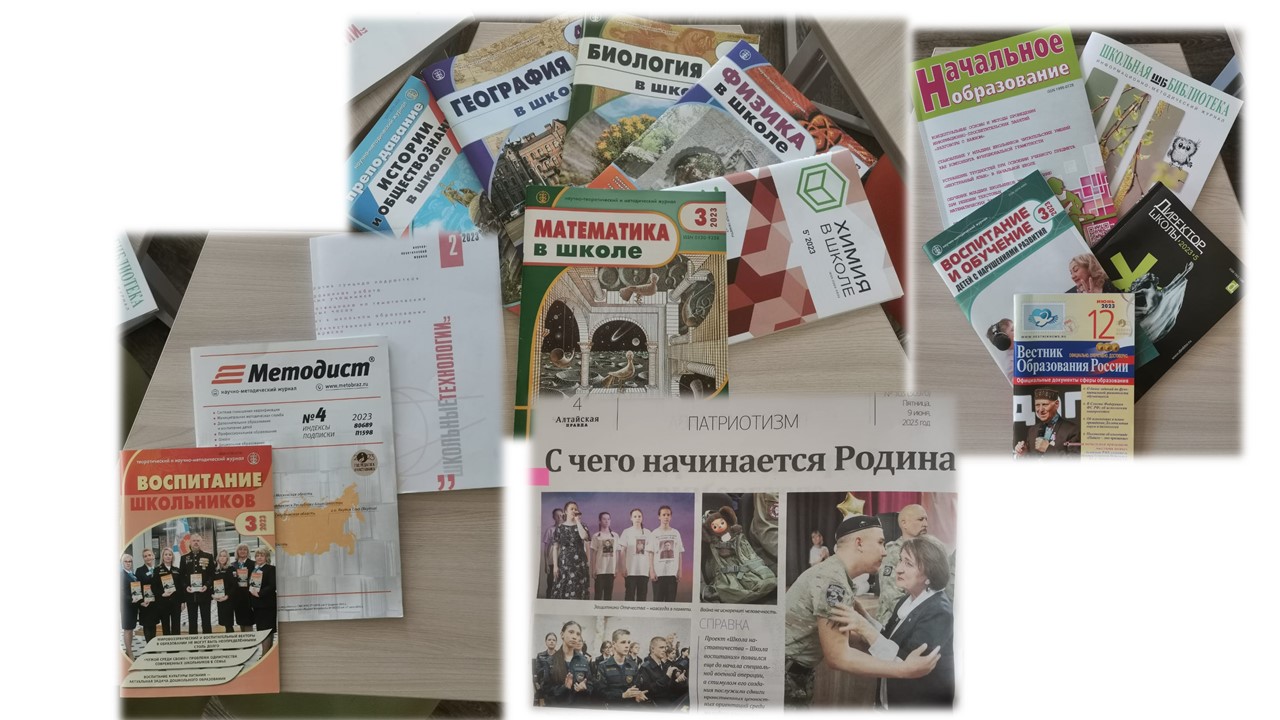 Барнаул 2023Актуальные проблемы современной школы : аннотированный библиографический указатель новых поступлений библиотечно-информационного сектора КАУ ДПО «АИРО имени А. М. Топорова» / сост. Ю. С. Калачева; библиотечно-информационный сектор КАУ ДПО «АИРО имени А.М. Топорова». – Барнаул, 2023. – 83 с.ПОВЫШЕНИЕ КВАЛИФИКАЦИИ И                                                      ПРОФЕССИОНАЛЬНАЯ ПЕРЕПОДГОТОВКА ПЕДАГОГОВПисьмо Федеральной службы по труду и занятости от 14 февраля 2023 г. № ПГ/00965-6-1 Об особенностях учета рабочего времени работника при прохождении курсов повышения квалификации. – Текст непосредственный // Вестник образования России : сб. приказов и официальных документов сферы образования. – 2023. – № 10 (май). – С. 51-52. Аннотация: даны разъяснения считается ли прогулом отсутствие работника без уважительных причин на курсах повышения квалификации в течение рабочего дня.План мероприятий («Дорожная карта») по развитию сети профильных психолого-педагогических классов (групп) в субъектах Российской Федерации на 2023-2024 годы. – Текст непосредственный // Вестник образования России : сб. приказов и официальных документов сферы образования. – 2023. – № 11 (июнь). – С. 24-39. Аннотация: документ предусматривает развитие сети профильных психолого-педагогических классов (групп) в России и разработку комплексной системы мер поддержки учеников этих классов, как первой ступени непрерывного педагогического профессионального образования. Разработка обучающегося семинара для молодых педагогов на тему: «Конструирование учебного занятия в соответствии с требованиями ФГОС» (Л. А. Савельева, педагог-наставник, учитель английского языка высшей квалификационной категории МБОУ «Губернаторский лицей № 1 им. Ю. И. Латышева» г. Ульяновска, победитель всероссийского конкурса «Педагогический дебют – 2022» в номинации «Педагог-наставник»). – Текст непосредственный // Вестник образования России : сб. приказов и официальных документов сферы образования. – 2023. – № 11 (июнь). – С. 51-61. Аннотация: опубликована методическая разработка семинара для молодых педагогов, с учетом требований ФГОС к учебному занятию.Пичугин, С. С. Читательская грамотность как modus vivendi современного педагога: вектор движения от нормативного к выдающемуся / С. С. Пичугин, Л. А. Громова. – Текст непосредственный // Школьные технологии. – 2023. – № 1. – С. 105-115. Аннотация: о недочётах отечественной системы дополнительного профессионального образования и существующих дефицитах читательской грамотности педагогов. Представлен анализ ситуации и определены точки роста, позволяющие нивелировать потенциальные проблемы и устранять затруднения современного учителя в развитии читательской грамотности. Коцуба, М. Л. К вопросу о подготовке педагогов в современных условиях дополнительного профессионального образования / М. Л. Коцуба. – Текст непосредственный // Методист. – 2023. – № 2. – С. 4-5. Аннотация: представлен опыт проектирования дополнительной профессиональной программы повышения квалификации, проводимой КГАОУ ДПО «Хабаровским краевым институтом развития образования» для профессионально-личностного развития педагогов. Кеспиков, В. Н. Об индивидуальной траектории профессионального развития педагогических работников / В. Н. Кеспиков, И. П. Шерстнёва. – Текст непосредственный // Методист. – 2023. – № 2. – С. 11-13. Аннотация: приведен анализ понятий поэтапного профессионального развития педагогического работника, рассматривается опыт МАУДО «ДПШ» по проектированию и комплексному сопровождению реализации профессионального развития педагогов.Сорокина, Е. В. Сценарий педсовета «Профессиональное одиночество педагога» / Е. В. Сорокина. – Текст непосредственный // Директор школы. – 2023. – № 3. – С. 27-33. Аннотация: педагогический совет проектировался и проводился как задание финала профессионального конкурса «Флагманы образования. Школы», опубликован его сценарий. Гусева, Л. А. Научная статья: пособие для начинающих авторов / Л. А. Гусева. – Текст непосредственный // Директор школы. – 2023. – № 5. – С. 20-25. Аннотация: автор рассказывает с чего начать и как правильно написать научно-методическую статью. ГОД ПЕДАГОГА И НАСТАВНИКАОткрытие года педагога и наставника (из выступления Президента Российской Федерации В. В. Путина). – Текст непосредственный // Вестник образования России : сб. приказов и официальных документов сферы образования. – 2023. – № 8 (апрель). – С. 7-11.Об утверждении плана мероприятий по проведению в России Года педагога и наставника. – Текст непосредственный // Вестник образования России : сб. приказов и официальных документов сферы образования. – 2023. – № 8 (апрель). – С. 12-27.Мероприятия к 200-летию со дня рождения К. Д. Ушинского. – Текст непосредственный // Вестник образования России : сб. приказов и официальных документов сферы образования. – 2023. – № 8 (апрель). – С.28-38.Календарь событий, приуроченных к государственным и национальным праздникам Российской Федерации, памятным датам и событиям российской истории и культуры (II-III квартал 2023). – Текст непосредственный // Вестник образования России : сб. приказов и официальных документов сферы образования. – 2023. – № 10 (май). – С. 68-73.Календарь знаменательных дат на 2023-2024 г. – Текст непосредственный // Школьная библиотека. – 2023. – № 4. – [вложение].Бычкова, Е. Ф. Год педагога и наставника: проекты, посвящённые 160-летию В.И. Вернадского / Е. Ф. Бычкова, М. А. Климова. – Текст непосредственный // Школьная библиотека. – 2023. – № 4. – С. 12-16.ЗАКОНОТВОРЧЕСТВО«Об информировании о чрезвычайных происшествиях с участием обучающихся» (письмо Министерства просвещения РФ от 10 февраля 2023 г. N АБ-576/07). – Текст непосредственный // Вестник образования России : сб. приказов и официальных документов сферы образования. – 2023. – № 7 (апрель). – С. 27-31. Аннотация: установлен порядок (согласно прилагаемой схеме) информирования и взаимодействия при возникновении чрезвычайных ситуаций социального характера, произошедших на территории образовательных организаций или организаций для детей-сирот и детей, оставшихся без попечения родителей, повлекших за собой угрозу жизни и здоровью обучающихся. Об особенностях проведения государственной итоговой аттестации по образовательным программам основного общего и среднего общего образования в 2023 году. Приказ Министерства просвещения РФ и Федеральной службы по надзору в сфере образования и науки от 13 февраля 2023 г. N 86/194. – Текст непосредственный // Вестник образования России : сб. приказов и официальных документов сферы образования. – 2023. – № 7 (апрель). – С. 23-27. Аннотация: указанные особенности распространяются на являющихся участниками ГИА-9, ГИА-11 граждан, в т.ч. иностранных, проходивших обучение за рубежом и вынужденных прервать его в связи с недружественными действиями иностранных государств. Из Послание Президента Российской Федерации Федеральному Собранию от 21.02.2023 «Послание Президента Федеральному Собранию». – Текст непосредственный // Вестник образования России : сб. приказов и официальных документов сферы образования. – 2023. – № 7 (апрель). – С. 4-7. Аннотация: Президент предложил вернуться к традиционной для России системе образования. Среди озвученных изменений – возврат к старой базовой подготовке специалистов (от 4 до 6 лет), в случае узкой специализации – продолжить обучение в магистратуре или ординатуре. Для некоторых специальностей появится аспирантура. О направлении рекомендаций по определению минимального количества первичных баллов, подтверждающих освоение обучающимися образовательных программ основного общего образования в соответствии с требованиями федерального государственного образовательного стандарта основного общего образования, а также рекомендаций по переводу суммы первичных баллов за экзаменационные работы основного государственного экзамена и государственного выпускного экзамена в пятибалльную систему оценивания в 2023 г. – Текст непосредственный // Вестник образования России : сб. приказов и официальных документов сферы образования. – 2023. – № 8 (апрель). – С. 39-57. Аннотация: Рособрнадзор подготовил рекомендации по определению минимального количества первичных баллов ОГЭ и ГВЭ в 2023 г., включая их перевод в пятибалльную систему.Концепция информационной безопасности детей [распоряжение Правительства Российской Федерации от 28.04.2023, № 1105-р]. – Текст непосредственный // Вестник образования России : сб. приказов и официальных документов сферы образования. – 2023. – № 11 (июнь). – С. 7-21. Аннотация: в новой Концепции предусмотрено, что в школах появятся уроки информационной безопасности и цифровой грамотности детей, на которых школьникам объяснят, как распознавать мошенников и как правильно поступать, когда незнакомцы начинают выяснять личные данные ребенка или спрашивать о его семье. Обучающие мероприятия будут проводить для родителей, учителей, работников библиотек и других лиц, занятых обучением, воспитанием детей и организацией их досуга.МОЛОДЕЖНАЯ ПОЛИТИКА«О внесении изменений в Положение о Министерстве просвещения Российской Федерации» (Постановление Правительства РФ от 26 января 2023 г. № 94). – Текст непосредственный // Вестник образования России : сб. приказов и официальных документов сферы образования. – 2023. – № 7 (апрель). – С. 12-14. Аннотация: Министерство просвещения РФ будет осуществлять координацию деятельности Российского движения детей и молодежи, разработает программу воспитательной работы движения и связанные с ней методические и иные материалы.Из перечня поручений Президента Российской Федерации В. В. Путина утвердил по итогам встречи со студентами вузов, состоявшейся 25 января 2023 года (06.04.2023). – Текст непосредственный // Вестник образования России : сб. приказов и официальных документов сферы образования. – 2023. – № 11 (июнь). – С. 4-6. Аннотация: Правительству предложено принять дополнительные меры по вовлечению школьников и студентов в научно-технологическую деятельность организаций. Рассмотреть вопрос об оказании поддержки победителям Всероссийского просветительского проекта «Умное кино», в т.ч. в части, касающейся организации показа просветительских фильмов в общеобразовательных организациях и в российских кинотеатрах.УПРАВЛЕНИЕ КАЧЕСТВОМ ОБРАЗОВАНИЯТурчанинова, Ю. И. Как помочь учителю стать... учителем? / Ю. И. Турчанинова. – Текст непосредственный // Директор школы. – 2023. – № 3. – С. 12-18. Аннотация: в связи с 30-летием со дня основания журнала, изданием в течение всего года запланирован ряд особых публикаций не утративших своей актуальности. В номере представлена статья, открывшая самый первый номер журнала в 1993 году, затрагивающая вопросы внимания к ученику и профессиональное становление педагога. Владимирова, С. В. Открытый разговор / С. В. Владимирова. – Текст непосредственный. – Текст непосредственный // Директор школы. – 2023. – № 3. – С. 19-26. Аннотация: директором Славянской основной школы г. Кохтла-Ярве Эстонии, описан опыт проведения развивающих бесед. Статья поможет коллегам разобраться в вопросе развивающей беседы, чтобы она принесла пользу директору и учителю.Комиссаров, И. В. Желаемое будущее школы / И. В. Комиссаров, М. В. Рюгина-Семенова, С. В. Данилов. – Текст непосредственный // Директор школы. – 2023. – № 3. – С. 39-46. Аннотация: для определения приоритетов в развитии школы важна вовлеченность в этот процесс, в первую очередь учителей. Для этого с коллективом одной из школ Ульяновска проведена деятельностная игра на выявление моделей образов «желаемого будущего» школы.Поташник, М. М. Другого не дано / М. М. Поташник. – Текст непосредственный // Директор школы. – 2023. – № 3. – С. 71-77. Аннотация: академиком Российской академии образования подняты злободневные вопросы чиновничьего произвола, обсуждаемые в профессиональном сообществе (на примере брони педагогов от мобилизации, выборов и ЕГЭ). Головачев, С. А. Гоните их в школу уже... / С. А. Головачев. – Текст непосредственный // Директор школы. – 2023. – № 3. – С. 78-82. Аннотация: автор высказывает мнение об одной из проблем современной школы – острой нехватки педагогических кадров и их «текучки».Ушаков, К. М. Агентность / К. М. Ушаков. – Текст непосредственный // Директор школы. – 2023. – № 4. – С. 4-5. Аннотация: термин «агентность» появился в западной научной литературе еще в прошлом веке и в русском языке означает активную самостоятельную деятельность педагога, направленную на преобразование привычных школьных практик и рутины. При осуществлении каких-либо изменений фактор агентности становится ключевым для успеха.Поташник, М. М. Образование без педагогики? / М. М. Поташник. – Текст непосредственный // Директор школы. – 2023. – № 4. – С. 69-78. Аннотация: особенностью системы современного российского школьного образования стало последовательное исчезновение из этой системы, как считает автор, ее главной основы – педагогики (и науки, и практики), и анализирует это негативное явление.Большакова, О. В. Как учить ребенка, который не ходит в школу? / О. В. Большакова. – Текст непосредственный // Директор школы. – 2023. – № 4. – С. 89-95. Аннотация: автор делится опытом управленческих решений по вопросам пропусков занятий ребенком.Климова, Е. В. А любим ли мы своих детей? Или некоторые размышления о проведении государственной итоговой аттестации / Е. В. Климова. – Текст непосредственный // Директор школы. – 2023. – № 4. – С. 96-100. Аннотация: о проблеме не прошедших государственную итоговую аттестацию детей. Авдеева, Т. Ю. Строим мосты, чтобы сделать мир шире / Т. Ю. Авдеева. – Текст непосредственный // Директор школы. – 2023. – № 4. – С. 100-104. Аннотация: практика международного обмена в одном из центров образования Владивостока, возможно, сподвигнет директоров и педагогов других школ развить подобное направление у себя в организации.Головачев, С. А. А тому ли мы учим … или тех ли? / С. А. Головачев. – Текст непосредственный // Директор школы. – 2023. – № 5. – С. 34-38. Аннотация: статья для думающего руководителя, патриота системы отечественного образования, в т.ч. для тех, кто занимается обучением педагогов.Бабушкина, А. С. Как разработать и ввести систему критериального оценивания? / А. С. Бабушкина. – Текст непосредственный // Директор школы. – 2023. – № 5. – С. 39-47. Аннотация: попав в новую реальность, заданную ФГОС, школа вынуждена осваивать иной тип образовательных отношений, приходится решать вопрос как оценивать три группы результатов и на этом пути ценным ресурсом может стать накопленный коллегами опыт, описанный в статье.80% учителей не видят для себя карьерного развития в школе. Интервью с Т. Клячко. – Текст непосредственный // Директор школы. – 2023. – № 5. – С. 54-64. Аннотация: насколько сегодня благополучен педагог в профессии, что является основным фактором, способным удержать учителя в школе, как в реальности обстоят дела с дефицитом педагогов в школах – на эти вопросы отвечают сотрудники ЦЭНО ИПЭИ РАНХиГС, последние два года, проводившие исследование о состоянии региональных систем образования в части кадровой политики. Комментирует результаты исследования руководитель Центра Татьяна Клячко.Поташник, М. М. Столичность и провинциальность / М. М. Поташник. – Текст непосредственный // Директор школы. – 2023. – № 5. – С. 65-73. Аннотация: о существовании неравенства между городом и провинцией, в первую очередь в бытовых и экономических условиях. Но трудно не значит плохо, считает автор статьи и описывает примеры успешных провинциальных школ.Рожков, И. А. Взят курс на ликвидацию муниципальных школ? / И. А. Рожков. – Текст непосредственный // Директор школы. – 2023. – № 5. – С. 74-78. Аннотация: о том к чему приведет реорганизация муниципальных школ и какие последствия эти изменения могут иметь.Остапенко, А. А. До аттестата зрелости наша система ещё не дозрела / А. А. Остапенко. – Текст непосредственный // Школьные технологии. – 2023. – № 1. – С. 3-6. Аннотация: автором предложены неотложные меры для развития системы отечественного образования.Бакушина, А. Н. Обратимые и необратимые процессы в системе образования / А. Н. Бакушина, О. Е. Лебедев, Л. М. Перминова. – Текст непосредственный // Школьные технологии. – 2023. – № 1. – С. 116-128. Аннотация: в основу статьи легли материалы научного семинара «обратимые и необратимые процессы в системе образования», прошедшего в санкт-петербургском кампусе НИУ «Высшая школа экономики».К вопросу о проектировании предметных образовательных результатов обучающихся (О. В. Рубцов, директор МБОУ «Видновская средняя общеобразовательная школа №5 с углубленным изучением отдельных предметов» Московской области). – Текст непосредственный // Вестник образования России : сб. приказов и официальных документов сферы образования. – 2023. – № 7 (апрель). – С. 58-63. Аннотация: достижение результатов учеников при изучении предмета ФГОС имеет важное значение, автор приводит пример матрицы для проектирования предметных образовательных результатов обучающихся на примере школьного урока.Миссия образования – погружение ребенка в культуру [интервью с деканом факультета педагогического образования МГУ имени М.В. Ломоносова, главным ученым секретарем Президиума, исполняющим обязанности вице-президента Российской академии образования, членом-корреспондентом РАО В.С. Басюком]. – Текст непосредственный // Вестник образования России : сб. приказов и официальных документов сферы образования. – 2023. – № 8 (апрель). – С. 67-80.Уварова, Л. И. В помощь руководителю: педагогические аспекты управления в контексте государственной культурной политики /Л. И. Уварова. – Текст непосредственный // Школьная библиотека. – 2023. – № 4. – С. 4-11. Аннотация: о значимости культурного просвещения и воспитания, приобщении детей, их родителей и педагогов к лучшим произведениям отечественной и мировой литературы и искусства.Остапенко, А. А. Результат оценки важнее оценки результата (о необходимости придания школьной оценке воспитывающего предназначения) / А. А. Остапенко. – Текст непосредственный // Школьные технологии. – 2023. – № 2. – С. 3-5. Аннотация: статья обращает внимание читателя на то, что в последние десятилетия школьная оценка сводится к функциям контроля и фиксации учебного результата. В сегодняшней ситуации школьной оценке необходимо возвращать важные формирующие и воспитывающие задачи.Слободчиков, В. И. Мировоззренческий и воспитательный векторы в образовании не могут быть неопределёнными столь долго / В. И. Слободчиков, А. А. Остапенко. – Текст непосредственный // Воспитание школьников. – 2023. – № 3. – С. 3-6. Аннотация: изложена гражданская позиция группы учёных-разработчиков двух важных проектов государственных документов – «Национальной доктрины образования РФ» и «Концепции воспитания человека в РФ».Черникова, Т. В. Духовно-нравственное ядро проекта концепции воспитания человека в Российской Федерации / Т. В. Черникова. – Текст непосредственный // Воспитание школьников. – 2023. – № 3. – С. 7-15. Аннотация: в контексте обсуждения проекта Концепции воспитания человека в РФ предложено оформление духовно-нравственного ядра различных направлений воспитательной работы, реализуемое через четыре основных фактора.Дахин, А. Н. Формирование универсальных компетенций в когнитивной технологии обучения / А. Н. Дахин, А. И. Печурин, К. Ю. Колыванов, В. И. Беркус. – Текст непосредственный // Школьные технологии. – 2023. – № 2. – С. 18-22. Аннотация: рассмотрены вопросы формирования универсальных компетенций, формируемых в педагогических исследовательских проектах.Бакушина, А. Н. Обратимые и необратимые процессы в системе образования / А. Н. Бакушина [и др.]. – Текст непосредственный // Школьные технологии. – 2023. – № 2. – С. 106-119. Аннотация: в основу статьи легли материалы научного семинара «Обратимые и необратимые процессы в системе образования», прошедшего в Санкт-Петербургском кампусе НИУ «Высшая школа экономики» 12.03.2022. Бычкова, Л. В. Комплексный подход к развитию рефлексивной позиции участников образовательных отношений в ходе самоанализа занятий / Л. В. Бычкова, А. А. Данилина, А. Н. Иоффе. – Текст непосредственный // Учитель Алтая. – № 1 (14) январь – март. – 2023. – С. 13-20. Аннотация: описан и проиллюстрирован исследовательский инструментарий, позволяющий комплексно подойти к анализу занятия, выстроенного с опорой на методологию блочно-модульного конструктора и ориентированного на развитие личностного потенциала обучающихся. Говорухина, Г. В. Возможности трансформации образовательной среды в контексте Программы по развитию личностного потенциала / Г. В. Говорухина. – Текст непосредственный // Учитель Алтая. – № 1 (14) январь – март. – 2023. – С. 74-84. Аннотация: автор рассматривает возможности влияния Программы по развитию личностного потенциала на изменения, осуществляемые в образовательной среде. На основе анализа результатов опроса участников программы (28 образовательных организаций Алтайского края) автор выявляет их оценку эффективности реализации программы в регионе. Титова, Е. Ю. Интеграция межпредметных уроков в средней школе / Е. Ю Титова, Н. С. Корниенко // Методист. – 2023. – № 4. – С. 4-6. Аннотация: предложено исследование по эффективности применения в современной педагогической практике интегрированных уроков. В рамках работы региональной стажировочной площадки и регионального семинара «Интеграция межпредметных связей на практике» проведена серия уроков, объединяющих биологию, русский язык и литературу, математику и информатику.Наймушина, И. А. Как разнообразить оценивание...ОценИте! (из опыта работы) / И. А. Наймушина // Методист. – 2023. – № 4. – С. 59-62. Аннотация: описаны приемы оценивания: «волшебный листок», «среднее арифметическое», «аплодисменты», «сладкий звук моего имени», «плюс-минус», «лестница к успеху», «артистичная разминка» и другие.ОРГАНИЗАЦИЯ РАБОТЫ ОБЩЕОБРАЗОВАТЕЛЬНОГО УЧРЕЖДЕНИЯШляхтина Н. В.  «Ящик с апельсинами», или Чего не должен делать директор школы / Н. В. Шляхтина, Н. И. Бобылева. – Текст непосредственный // Директор школы. – 2023. – № 3. – С. 6-11. Аннотация: статья содержит советы специалистов по эргономике, в помощь организации рабочего дня директора школы.Климова, Е. В. Сумел стать счастливым – помоги стать счастливыми другим / Е. В. Климова. – Текст непосредственный // Директор школы. – 2023. – № 3. – С. 56-58. Аннотация: директор школы делится рекомендациями по организации управленческого процесса в школе, чтобы современный учитель чувствовал себя уверенней в профессии.Главный технолог школы. Интервью с М. Мокринским. – Текст непосредственный // Директор школы. – 2023. – № 3. – С. 60-70. Аннотация: представлено интервью с директором московской школы «Летово» о роли директора школы, значении для педагога компетенций управленца.Пригожин, А. И. Транзактный анализ управленческой команды / А. И. Пригожин. – Текст непосредственный // Директор школы. – 2023. – № 4. – С. 14-19. Аннотация: об отношениях внутри управленческой команды образовательного учреждения.Юридические консультации. – Текст непосредственный // Директор школы. – 2023. – № 3. – С. 83-91. Аннотация: в рубрике журнала эксперты отвечают на правовые вопросы образовательной организации: про ответственного за электрохозяйство в школе, совместительство музыкального работника в детском саду и платные услуги в образовательном учреждении. Гульчевская, Н. Е. Коучинговый подход в образовании: зачем это нужно и как освоить? / Н. Е. Гульчевская. – Текст непосредственный // Директор школы. – 2023. – № 4. – С. 20-24. Аннотация: статья об одном из подходов в управлении образования – коучинговом подходе, как овладеть его инструментами и для чего его можно использовать руководителю. Акчурина, Е. В. Добро пожаловать! / Е. В. Акчурина. – Текст непосредственный // Директор школы. – 2023. – № 4. – С. 29-36. Аннотация: автор пишет о комфортной адаптации в новом коллективе нового сотрудника, ведь хорошо сплоченный и слаженный коллектив не всегда принимает в свои ряды новых членов. Уланов, В. В. Логика организации школы / В. В. Уланов. – Текст непосредственный // Директор школы. – 2023. – № 4. – С. 37-46. Аннотация: цель статьи – понять, как логика организации образовательного процесса влияет на возможность достижения педагогическим коллективом желаемых целей.Редченкова, Г. Д. Школьный сайт / Г. Д. Редченкова. – Текст непосредственный // Директор школы. – 2023. – № 4. – С. 25-28. Аннотация: даны практические советы специалиста, помогающие педагогам, ответственным за информационные ресурсы школы.«...Успешные школы в любых регионах привязаны к персоне директора». Интервью с Е. Лихацких. – Текст непосредственный // Директор школы. – 2023. – № 4. – С. 61-68. Аннотация: в интервью с Еленой Лихацких, руководителем Управления дошкольного и общего образования Департамента образования и науки Москвы освещены вопросы того как менялась система управления школой, о современном директоре школы и о том какими навыками и принципами должен обладать учитель, который планирует стать директором.Юридические консультации. – Текст непосредственный // Директор школы. – 2023. – № 4. – С. 79-87. Аннотация: в рубрике напечатаны ответы на вопросы о надбавках за совмещение, доплатах, трудовом договоре и трудовых отношениях, учебной нагрузке директора.Пугачев, В. Общая модель мотивационного процесса / В. Пугачев. – Текст непосредственный // Директор школы. – 2023. – № 4. – С.6-13. Аннотация: о процессе мотивации, значимых факторах и как увидеть полную картину процесса мотивации, позволяющую точнее подобрать методы мотивирования работников.Бехтерева, В. В. Как направлять энергию коллектива в нужное русло с помощью совещаний? / В. В. Бехтерева, С. В. Бехтерев. – Текст непосредственный // Директор школы. – 2023. – № 5. – С. 6-11. Аннотация: автор делится рекомендациями результативного совещания, ведь перед любым руководителем встают вопросы почему бесполезны проводимые им совещания и почему люди уходят с совещаний «потухшими». Файзуханов, М. Право быть первым. Несколько советов начинающим школьным директорам / М. Файзуханов. – Текст непосредственный // Директор школы. – 2023. – № 5. – С. 12-19. Аннотация: предложены мудрые советы директорам школ, основанные на ценностных началах, лежащих в основе работы руководителя.Мокринский, М. Г. Философия айкидо, или Как начинающему директору найти свое место в системе? / М. Г. Мокринский. – Текст непосредственный // Директор школы. – 2023. – № 5. – С. 50-53. Аннотация: директор школы «Летово» описывает личный опыт становления директора общеобразовательного лицея, делясь секретом своего успеха.Чикишев, А. А. Тумблер «Д»: включить или выключить / А. А. Чикишев. – Текст непосредственный // Директор школы. – 2023. – № 5. – С. 79-83. Аннотация: о том, за что отвечает директор в вопросах школьной безопасности и насколько это выполнимо в реальности.Соколова, С. В. Школа + Родители = Успех / С. В. Соколова, М. В. Прозорова. – Текст непосредственный // Директор школы. – 2023. – № 5. – С. 92-100. Аннотация: рассмотрена успешная практика работы с родительской общественностью одной из муниципальных школ г. Владивостока. Юридические консультации. – Текст непосредственный // Директор школы. – 2023. – № 5. – С. 84-91. Аннотация: юристы дают ответы на вопросы о продолжительности ежегодного оплачиваемого отпуска заместителя дошкольного отделения в МБОУ СОШ, о норме часов педагогической работы и о том обязательно ли устанавливать приборы учета для теплоснабжения.Зотова, Т. Н. Как организовать пространство развития ребенка в логопедическом кабинете? / Т. Н. Зотова. – Текст непосредственный // Учитель Алтая. – № 1 (14) январь – март. – 2023. – С. 91-93. Аннотация: рассмотрены возможности организации пространства для речевого развития ребенка в обычном логопедическом кабинете образовательного учреждения. Автор показывает, как логопеду творчески задействовать все участки кабинета и провести четкое зонирование из доступных и недорогих материалов.Карпова, Э. В. Организация медиабезопасности в образовательной организации / Э. В. Карпова, Т. В. Кузнецова, С. Ю. Прохорова, Т. А. Серкова. – Текст непосредственный // Методист. – 2023. – № 2. – С. 6-10. Аннотация: выделены ключевые положения, способствующие повышению качества процесса медиабезопасности в образовательной организации на основе проведенного анкетирования педагогических работников. ПРОЕКТНО-ИССЛЕДОВАТЕЛЬСКАЯ ДЕЯТЕЛЬНОСТЬУшакова, О. А. Из опыта работы по реализации проектов по патриотическому воспитанию в МКОУ «Долганская СОШ» Крутихинского района / О. А. Ушакова. – Текст непосредственный // Учитель Алтая. – № 1 (14) январь – март. – 2023. – С. 54-57. Аннотация: изложена история реализации социальных проектов в МКОУ «Долганская СОШ» Крутихинского района. Описаны проекты, направленные на сохранение истории села, школы, сведений об участниках Великой Отечественной войны. Жегалова, К. О. Научная работа в 10-11 классах как основной элемент реализации преемственности между школой и профессиональным образовательным учреждением / К. О. Жегалова. – Текст непосредственный // Учитель Алтая. – № 1 (14) январь – март. – 2023. – С. 58-61. Аннотация: о преемственности образования между школой и профессиональными образовательными учреждениями через развитие научной грамотности в 10–11 классах за счет введения внеурочной работы соответствующей направленности. Предложена разработка программы внеурочной деятельности «Научная работа» с описанием элементов данной программы и целевых установок.Арасланова, А. А. Организация виртуального педагогического класса СурГПУ / А. А. Арасланова. – Текст непосредственный  // Учитель Алтая. – № 1 (14) январь – март. – 2023. – С. 61-67. Аннотация: описан опыт организации виртуального педагогического класса. Рассмотрены три модуля обучения: исследовательский, обучающий и воспитательный способствующих развитию личностного потенциала старшеклассников. Особое внимание уделяется потенциалу самоопределения обучающихся.Летуновская, С. В. Разработка образовательной организацией, участвующей в федеральном или региональном проекте, типовых локальных нормативных актов / С. В. Летуновская. – Текст непосредственный // Учитель Алтая. – № 1 (14) январь – март. – 2023. – С. 68-74. Аннотация: рассмотрены локальные нормативные акты образовательной организации необходимые для ее эффективного участия в федеральном или региональном образовательном проекте. Цыганкова, Ю. Г. Сетевой проект «Возвращайся, сделав круг!» / Ю. Г. Цыганкова. – Текст непосредственный // Учитель Алтая. – № 1 (14) январь – март. – 2023. – С. 127-131. Аннотация: раскрыты особенности организации сетевых форм взаимодействия, описан механизм проведения сетевого проекта на примере проекта, посвященного 70-летию Победы в Великой Отечественной войне.Тютюнник, В. М. «Нобелевским премиям – 120 лет!» / В. М. Тютюнник. – Текст непосредственный // Школьная библиотека. – 2023. – № 5. – С. 10-22. Аннотация: подробно описана история семьи Нобелей и уникальной награды Нобелевских премий. В рамках проекта по популяризации научных исследований в 2022 году в ГПНТБ России в он-лайн формате прошла лекция «Нобелевским премиям – 120 лет» с целью вовлечения в научно-исследовательскую деятельность учеников 7-8 классов.Андронова, Н. Новые идеи в ярком формате [14 участников АТР получили гранты на сумму 7 млн. рублей. Победителями стали молодые люди из разных регионов, в т.ч. из Алтайского края, представившие свои инновационные проекты] / Н. Андронова. – Текст непосредственный // Алт. правда. – 2023. – № 103 (9 июня). – С. 6.ПРОФОРИЕНТАЦИОННАЯ РАБОТАГоловачев, С. А. Не бетонное ли это казино? / С. А. Головачев. – Текст непосредственный // Директор школы. – 2023. – № 3. – С. 92-100. Аннотация: автор статьи, директор школы, пишет о нестандартном эффективном подходе к профориентации старшеклассников.Масленникова, И. С. Профориентация творческой личности как основная цель самоопределения / И. С. Масленникова. – Текст непосредственный // Методист. – 2023. – № 2. – С. 17-18. Аннотация: рассмотрена тема самоопределения творческой личности на примере профориентации в вокальном коллективе «Планета Солнца» ГБУДО «Белгородского областного Дворца детского творчества».Семке, А. И. Начальное инженерное образование в стенах школы / А. И. Семке. – Текст непосредственный // Методист. – 2023. – № 2. – С. 51-55. Аннотация: представлены основные формы обучения технически и инженерно одаренных детей. Особое внимание уделено формированию и развитию инженерного мышления у сельских школьников. Опубликовано Положение о проведении Инженерных Соревнований в общеобразовательной организации.Габдулхаков, В. Ф. Персонализированная работа с одарёнными учащимися в школе и вузе / В. Ф. Габдулхаков, В. Н. Митрошин. – Текст непосредственный // Школьные технологии. – 2023. – № 2. – С. 37-45. Аннотация: в школах для одарённых (профильных школах, лицеях, колледжах) преобладают учащиеся с хорошо развитыми способностями. Традиционная система обучения в школе и вузе не обеспечивает их поддержку и развитие. Обнаружена тенденция на сокращение одарённых учащихся. Предложена технология, обеспечивающая погружение учащихся в профессию и развитие одарённости в талант.Котова, Н. А. Внеаудиторные мероприятия профессиональной направленности / Н. А. Котова. – Текст непосредственный // Учитель Алтая. – № 1 (14) январь – март. – 2023. – С. 26-31. Аннотация: представленная работа внеаудиторных мероприятий имеет профессиональную направленность по специальности «Электрификация и автоматизация сельского хозяйства». Работа имеет практическое значение для преподавателей и начинающих специалистов СПО в контексте совершенствования их профессиональной компетентности.О направлении информации [письмо Министерства просвещения Российской Федерации от 25 апреля 2023 г. № ДГ-808/05]. – Текст непосредственный // Вестник образования России : сб. приказов и официальных документов сферы образования. – 2023. – № 11 (июнь). – С. 54. Аннотация: о реализации профориентационных проектов для школьников: «Успех каждого ребенка» и «Билет в будущее».Слепенкова, Е. А. Психолого-педагогический класс как воспитательная система: страницы истории и развитие в настоящее время / Е. А. Слепенкова, С. И. Аксёнов. – Текст непосредственный // Воспитание школьников. – 2023. – № 3. – С. 33-40. Аннотация: даётся краткий исторический очерк возникновения педагогических классов в России, раскрыта актуальность проблемы восстановления и развития современных психолого-педагогических классов как эффективной формы педагогической профориентации старшеклассников. Обобщен опыт работы педагогов различных регионов страны в этом направлении.ИНФОРМАЦИОННО-КОММУНИКАЦИОННЫЕ ТЕХНОЛОГИИ В ОБРАЗОВАНИИКотов, Р. И. Искусственный интеллект в школьном образовании: от теории к практике / Р. И. Котов, С. В. Красько, М. А. Сергеева, А. А. Тюняткин. – Текст непосредственный // Школьные технологии. – 2023. – № 2. – С. 93-105. Аннотация: рассмотрены практические аспекты разработки, опыт внедрения и использования искусственного интеллекта для повышения качества образовательного процесса на базе информационной системы управления обучением (learning management system) в ряде отечественных общеобразовательных школ, развивающих очные, дистанционные и смешанные форматы обучения. Приведён обзор трендов инновационных образовательных технологий мировой практики.Гвоздюкова, С. Н. Мобильные технологии во внеурочной деятельности студента / С. Н. Гвоздюкова. – Текст непосредственный // Учитель Алтая. – № 1 (14) январь – март. – 2023. – С. 21-26. Аннотация: рассмотрены положительные стороны введения в образовательный процесс современных мобильных технологий, используемых во внеурочной деятельности и позволяющих более гибко и свободно выбирать методы обучения. Савостина, С. С. Цифровизация образовательной среды: проблемы и решения / С. С. Савостина // Методист. – 2023. – № 4. – С. 45-47. Аннотация: дан обзор электронно-образовательных ресурсов, используемых автором в своей работе: LearningApps, VideoUroki.Net, Skysmart, «Решу ОГЭ, ЕГЭ», «Незнайка.ру».ДОШКОЛЬНОЕ ОБРАЗОВАНИЕ Федеральная образовательная программа дошкольного образования. – Текст непосредственный // Вестник образования России : сб. приказов и официальных документов сферы образования. – 2023. – № 7 (апрель). – С. 32-57. Аннотация: Минпросвещения утвердило федеральную программу дошкольного образования, включающую три раздела – целевой, содержательный и организационный. Документ содержит учебно-методическую документацию: федеральную рабочую программу воспитания, примерный режим и распорядок дня дошкольных групп, федеральный календарный план воспитательной работы и иные компоненты. Королькова, Е. В. Технология проведения аттестации обучающихся по дополнительной общеобразовательной общеразвивающей программе «Занимательный английский» (для детей дошкольного возраста 5-7 лет) / Е. В. Королькова. – Текст непосредственный // Методист. – 2023. – № 2. – С. 21-24. Аннотация: представлена разработка процедуры проведения аттестации обучающихся детей-дошколят. Материалы разработаны для каждого года отдельно с описанием алгоритма проведения аттестации и приложением контрольно-измерительных материалов.Петрова, С. Н. Модель оптимизации воспитательно-развивающего процесса в детском саду / С. Н. Петрова. – Текст непосредственный // Методист. – 2023. – № 2. – С. 56-64. Аннотация: представлена модульная модель взращивания культурного ребенка 2-8 лет на основе привития общечеловеческих ценностей в условиях детского сада, структура и содержание модели. Выделены ожидаемые результаты развития игровых действий воспитанников детского сада и оснащения секторов среды развития познавательных действий детей дошкольного возраста.Рязанова, З. Б. Организация дополнительных услуг в дошкольных образовательных учреждениях по образовательной робототехнике / З. Б. Рязанова. – Текст непосредственный // Методист. – 2023. – № 2. – С. 65-66. Аннотация: представлены методы и формы организации дополнительных услуг в дошкольных образовательных учреждениях по образовательной робототехнике в разных возрастных группах.Морозюк, Ю. А. Математический квест «Путешествие по сказке «Гуси-лебеди»» в средней группе детского сада / Ю. А. Морозюк. – Текст непосредственный // Методист. – 2023. – № 2. – С. 67-68. Аннотация: представлен опыт работы по формированию математических представлений у детей среднего дошкольного возраста посредством математического квеста. За основу взят сюжет русской народной сказки. Петрова, С. Н. Игровая деятельность в детском саду: организационно-методический аспект / С. Н. Петрова // Методист. – 2023. – № 4. – С. 64-68. Аннотация: представлена характеристика игры как ведущего вида деятельности в развитии детей дошкольного возраста, отмечены основные профессиональные умения педагогов, необходимые для организации и развития игровой деятельности. Даны образцы оценочных карт для педагогов второй младшей группы детского сада.Мазниченко, М. А. Воспитание культуры питания – актуальная задача дошкольного образования / М. А. Мазниченко, И. Р. Айвазян. – Текст непосредственный // Воспитание школьников. – 2023. – № 3. – С. 56-65. Аннотация: обоснована актуальность формирования основ культуры питания как направления воспитательной работы в дошкольной образовательной организации. Приведены методика и результаты диагностики культуры питания у старших дошкольников. Описана авторская вариативная программа формирования основ культуры питания, ее содержание (модули: «Здоровое питание», «Гигиена и культура поведения за столом», «Народные традиции питания»). Андреева, А. Уважать свободу. Раскрывать таланты [о замечательном педагоге Галине Дорониной, воспитателе детского сада № 253 в Барнауле] / А. Андреева. – Текст непосредственный // Алт. правда. – 2023. – № 83 (12 мая). – С.18.НАЧАЛЬНОЕ ОБРАЗОВАНИЕБондарева, Л. А. Организация и проведение интерактивной музейной программы «Кто он, волшебный конь СивкаБурка» в школьном сказочном музее «Сивка-Бурка» / Л. А. Бондарева. – Текст непосредственный // Учитель Алтая. – № 1 (14) январь – март. – 2023. – С. 110-121. Аннотация: методическая разработка поможет педагогам дополнительного образования при изучении с учащимися начальных классов фольклорных корней русской народной сказки «Сивка-Бурка» в обработке А. Толстого и М. Булатова с использованием интерактивных методов обучения: игр, театральных представлений, конкурсов.Виноградова, Н. Ф. Развитие личности младшего школьника - приоритетная цель современного начального образования (часть 3) / Н. Ф. Виноградова. – Текст непосредственный // Начальное образование. – 2023. – № 1 (114). – С. 3-7. Аннотация: обсуждается проблема развития личности младшего школьника как члена российского общества и гражданина. Рассмотрены возможности интеграции учебной и внеучебной работы средствами учебных предметов: «Окружающий мир», «Основы религиозных культур и светской этики» и проведения внеурочных занятий «Разговоры о важном». Характеризуется содержание процесса воспитания в начальной школе, его методы, приемы и формы организации.Артюхова, И. С. Формирование у младших школьников навыков здорового и безопасного образа жизни / И. С. Артюхова. – Текст непосредственный // Начальное образование. – 2023. – № 1 (114). – С. 13-18. Аннотация: подчеркнута актуальность реализации цели формирования у младших школьников здорового образа жизни и правильного поведения в среде обитания в соответствии с требованиями ФГОС НОО. Раскрывается преемственность и перспективность содержания ознакомления обучающихся 1-4-х классов с правилами безопасного поведения в быту, на улицах и дорогах, игровых площадках, в природной среде. Приводятся конкретные примеры упражнений и заданий.Шустова, И. Ю. Детско-взрослая общность как фактор становления коллектива на первом этапе школьного образования (часть 1) / И. Ю. Шустова, И. А. Чирков. – Текст непосредственный // Начальное образование. – 2023. – № 1 (114). – С. 19-23. Аннотация: рассмотрены условия и средства формирования коллектива в начальной школе, уровни его развития. Охарактеризованы критерии проявления учебного коллектива в детско-взрослой общности. Определены возможные позиции педагога при работе с коллективом класса: авторитаризм, соуправление, самоуправление.Соловьев, Я. С. Моделирование воспитательно-образовательного пространства в современной начальной школе / Я. С. Соловьев, Е. Н. Мартынова. – Текст непосредственный // Начальное образование. – 2023. – № 1 (114). – С. 24-31. Аннотация: обсуждается идея моделирования воспитательного пространства современной начальной школы в рамках рабочей программы воспитания образовательной организации. Приводится развернутый анализ основных структурных компонентов Примерной рабочей программы воспитания и изложенных в ней целевых ориентиров, в соответствии с обновленным вариантом ФГОС НОО. «Разговоры о важном» и воспитание младших школьников (часть 1). – Текст непосредственный // Начальное образование. – 2023. – № 2 (115). – С. 3-8. Аннотация: обсуждается значение Федеральных информационно-просветительских занятий «Разговоры о важном» в деле патриотического и гражданского воспитания учащихся начальной школы. Дана оценка сторонников и оппонентов данных занятий, ключевые позиции и содержание предмета.Егурнова, А. А. Особенности применения дистанционных технологий при обучении младших школьников / А. А. Егурнова, В. Б. Фисенко. – Текст непосредственный // Начальное образование. – 2023. – № 2 (115). – С. 19-23. Аннотация: рассмотрены особенности применения цифровых технологий во время дистанционного обучения учащихся начальных классов, в условиях глобальной пандемии в 2020-2021 годах. Авторами было проведено эмпирическое исследование среди учителей начальной школы, с целью определения отношения педагогов к дистанционному образованию. Шустова, И. Ю. Детско-взрослая общность как фактор становления коллектива на первом этапе школьного образования (часть 2) / И. Ю. Шустова, И. А. Чирков. – Текст непосредственный // Начальное образование. – 2023. – № 2 (115). – С. 24-29. Аннотация: рассмотрены условия и средства формирования коллектива в начальной школе. Характеризуются критерии проявления учебного коллектива в детско-взрослой общности: общий круг, актив класса, наставничество, система рейтинга, дисциплина и самоорганизация, деятельность, целеполагание, командообразование, эмоциональная вовлеченность, эмоциональный фон класса. Определены три возможные позиции педагога при работе с коллективом класса: авторитаризм, соуправление, самоуправление.  Полоудин, В. А. Изучение шахмат в общеобразовательной организации: к истории вопроса / В. А. Полоудин. – Текст непосредственный // Начальное образование. – 2023. – № 2 (115). – С. 33-37. Аннотация: представлен экскурс в историю изучения шахмат в системе советского и российского образования. Проанализированы разные подходы к изучению шахмат, особое внимание уделено влиянию шахмат на развитие логического мышления современных школьников. Дана характеристика изучения шахмат в системе советского и современного образования.Соснина, Е. Г. Пропедевтика трудностей будущих первоклассников в овладении функциональной грамотностью / Е. Г. Соснина. – Текст непосредственный // Начальное образование. – 2023. – № 2 (115). – С. 38-41. Аннотация: на основе практического опыта учителя начальных классов рассматриваются сложности перехода с дошкольной ступени образования на школьную, обсуждается проблема формирования предпосылок функциональной грамотности в старшем дошкольном возрасте в качестве профилактики трудностей, которые испытывают первоклассники. Анализируется понятие функциональной грамотности и ее компоненты.Зеленко, С. В. Использование рекреационных учебных изданий в организации досуговой деятельности младших школьников / С. В. Зеленко. – Текст непосредственный // Начальное образование. – 2023. – № 2 (115). – С. 42-47. Аннотация: статья о проблеме организации досуга младших школьников. Один из средств формирования культуры проведения досуга – использование рекреационных учебных изданий. Анализируются характеристики рекреационных учебных изданий по оценкам покупателей данного вида пособий на торговых интернет-платформах. Представлены результаты контент-анализа отзывов и комментариев на авторское рекреационное учебное издание торговых интернет-площадках Ozon и Wildberries.Борисов, Б. Ю. Педагогические традиции подготовки учителей начальных школ в Псковской Мариинской женской гимназии в конце XIX века / Б. Ю. Борисов. – Текст непосредственный // Начальное образование. – 2023. – № 2 (115). – С. 48-52. Аннотация: представлен историко-педагогический опыт подготовки учителей для начальных народных училищ в восьмом (дополнительном) педагогическом классе и на педагогических курсах при Псковской Мариинской женской гимназии конца XIX в. Сделаны выводы о возможности использования ряда рассмотренных педагогических традиций в современной системе подготовки учителей начальной школы.Рытиков, В. П. Как обеспечить взаимосвязь эстетического, интеллектуального и речевого развития учащихся на уроке в начальной школе / В. П. Рытиков, А. В. Преснякова, Е. С. Иванова, Л. М. Перминова. – Текст непосредственный // Школьные технологии. – 2023. – № 1. – С. 64-73. Аннотация: о взаимосвязи эстетического, интеллектуального и речевого развития учащихся как непременного условия гармонично развитой личности. Фомина, И. В. Организация групповой деятельности в группе младшего класса на примере ВШМ / И. В. Фомина // Методист. – 2023. – № 4. – С. 43-44. Аннотация: о проблеме организации групповой деятельности учеников на примере Высшей школы музыки Республики Саха.Нефедова, Е. В. Конспект внеурочного интегрированного занятия «В зоопарке – at the zoo» / Е. В. Нефедова, А. С. Хомякова // Методист. – 2023. – № 4. – С. 15-17. Аннотация: опубликована методическая разработка интегрированного урока английского языка и окружающего мира для 3 класса.ВОСПИТАНИЕ И ПЕДАГОГИКА: ТЕОРИЯ И МЕТОДИКАМыслить по-новому. По итогам проекта по постановке Кураторской методики в Новосибирской области. – Текст непосредственный // Директор школы. – 2023. – № 3. – С. 34-38. Аннотация: материал статьи представляет собой эссе куратора одной из школ новосибирской области, участника проекта по обучению коучинговым технологиям. Ковтонюк, С. А. Перезагрузка воспитательной системы / С. А. Ковтонюк. – Текст непосредственный // Директор школы. – 2023. – № 3. – С. 101-106. Аннотация: директор школы, пишет о том, как выстроить работающую систему воспитания в своей школе, какие меры укрепят воспитательную составляющую образовательного процесса и какие управленческие инструменты стоит задействовать в связи с этим.Клепиков, В. Н. Развитие творческого мышления современных школьников / В. Н. Клепиков. – Текст непосредственный // Школьные технологии. – 2023. – № 1. – С. 14-23. Аннотация: рассмотрены универсальные и уникальные компоненты творческого мышления. Обосновано, что развитие творческого мышления возможно в рамках «лестницы восхождения» со ступенями развития: восстановление, воспроизведение, восполнение, воссоединение, воссоздание, воскрешение.Дьяченко, Н. В. Образ педагога вчера и сегодня в образовательном процессе / Н. В. Дьяченко, М. В. Масалева, В. А. Волошина. – Текст непосредственный // Школьные технологии. – 2023. – № 1. – С. 7-13. Аннотация: проанализирована роль педагогов в образовательном процессе, их отношение к этой профессии, дана характеристика профессии учителя через призму истории. Предложены условия для качественной работы педагогов.Лебедев, В. В. Технология проектирования, реализации и оценивания современных учебных занятий: системно-деятельностный подход / В. В. Лебедев. – Текст непосредственный // Школьные технологии. – 2023. – № 1. – С. 96-104. Аннотация: раскрыта возможность реализации учителем системно-деятельностного подхода через соответствующие стратегии деятельности, в совокупности, составляющие технологию проектирования, реализации и оценивания современного учебного занятия.Дьяченко, Н. В. Принципы работы с материалами СВО в рамках патриотического воспитания с обучающимися / Н. В. Дьяченко. – Текст непосредственный // Школьные технологии. – 2023. – № 2. – С. 120-127. Аннотация: проведен анализ исторического генезиса по созданию условий для роста патриотических чувств у граждан страны в разные исторические эпохи. Приведены практические примеры работы с материалами по СВО на Украине с обучающимися.Медкова, Е. С. Как рассказать об отечественной культуре интересно и занимательно (на примере матрёшки) / Е. С. Медкова. – Текст непосредственный // Школьные технологии. – 2023. – № 2. – С. 73-86. Аннотация: рассмотрен образ матрёшки как элемента русской традиционной культуры. Гаевая, О. Г. Учитель будущего поколения / О. Г. Гаевая. – Текст непосредственный // Школьная библиотека. – 2023. – № 5. – С. 26-29. Аннотация: опубликована методическая разработка, предложенная участницей Российской психолого-педагогической олимпиады школьников имени К. Д. Ушинского, в оригинальном формате представлена биография и педагогическое наследие К. Д. Ушинского. Богуславский, М. В. Духовные скрепы национальной педагогики Ивана Ильина / М. В. Богуславский. – Текст непосредственный // Вестник образования России : сб. приказов и официальных документов сферы образования. – 2023. – № 7 (апрель). – С. 3-81. Аннотация: о просветительских идеях русского философа, применимых в контексте современного образовательного процесса в рамках патриотического, духовного-нравственного воспитания. О возвращении ценностей православной педагогики в центр важнейших идей воспитания и образования.Богуславский, М. В. Русская православная школа Сергея Рачинского / М. В. Богуславский. – Текст непосредственный // Вестник образования России : сб. приказов и официальных документов сферы образования. – 2023. – № 9 (май). – С. 72-81. Аннотация: во второй половине XIX века наиболее значимой личностью в теории и практике осуществления духовно-нравственного воспитания сельских школьников был С. А. Рачинский (1833–1902) – ученый-ботаник, профессор Московского университета, публицист и переводчик, учитель Татевской школы для крестьянских детей в Бельском уезде Смоленской губернии, автор самой популярной среди народных учителей книги «Сельская школа».Круглый стол в Государственной Думе «Лучшие практики воспитательной деятельности: опыт негосударственного образования». – Текст непосредственный // Вестник образования России : сб. приказов и официальных документов сферы образования. – 2023. – № 10 (май). – С. 7-9.Богуславский, М. В. Педагогика социализации среды Станислава Шацкого / М. В. Богуславский. – Текст непосредственный // Вестник образования России : сб. приказов и официальных документов сферы образования. – 2023. – № 11 (июнь). – С. 73-80. Аннотация: о Станиславе Теофиловиче Шацком (1878–1934), одном из наиболее признанных деятелей народного образования, внесшего вклад в отечественную педагогику.«Положение о формировании Перечня мероприятий, рекомендуемых к реализации в рамках календарного плана воспитательной работы» (утв. Минпросвещения России 11.04.2023 № АБ-84/06вн). – Текст непосредственный // Вестник образования России : сб. приказов и официальных документов сферы образования. – 2023. – № 11 (июнь). – С. 39-46.  «Гуманная педагогика призывает мыслить иначе» [из выступления основателя Международного Центра Гуманной Педагогики Шалвы Александровича Амонашвили на презентации двадцатитомного собрания сочинений]. – Текст непосредственный // Вестник образования России : сб. приказов и официальных документов сферы образования. – 2023. – № 11 (июнь). – С. 17-22. Аннотация: опубликованы выдержки из речи Амонашвили Ш. А. – советского, грузинского и российского педагога, разработчика оригинальной концепции гуманной педагогики, ориентированной на личность ребёнка, абсолютное отрицание авторитарной, императивной (повелительной, приказной) педагогики.Старкевич, Л. В. Использование историко-культурного потенциала при формировании духовно-нравственных ценностей подрастающего поколения / Л. В. Старкевич, Л. Н. Кравцова. – Текст непосредственный // Методист. – 2023. – № 2. – С. 19-21. Аннотация: отмечено значение традиционной русской культуры, народных традиций в нравственном воспитании подрастающего поколения, указаны положительные моменты влияния Белгородской традиционной культуры на развитие и становление личности обучающихся.Волобуева, Н. А. Проблемы профилактики правонарушений среди несовершеннолетних учащихся / Н. А. Волобуева. – Текст непосредственный // Методист. – 2023. – № 2. – С. 37-40. Аннотация: важнейшим аспектом профилактики детской беспризорности и правонарушений являются организация работы в школе, с семьей и повышение ответственности родителей за воспитание детей. Вовремя замеченные отклонения в поведении детей и подростков и правильно организованная педагогическая помощь играют важную роль в предотвращении деформации личности, приводящей к правонарушениям и преступлениям.Лодысева, Ю. А. Взаимоотношения педагогов и воспитанников как одно из условий психологического комфорта в коллективе школы-интерната / Ю. А. Лодысева. – Текст непосредственный // Методист. – 2023. – № 2. – С. 44-45. Аннотация: о психологическом комфорте коллектива, являющемся важной качественной стороной межличностных отношений среди педагогов и воспитанников. Описаны условия, способствующие продуктивности совместной деятельности всех субъектов образования.Ременникова, И. С. Роль музейной педагогики в патриотическом воспитании / И. С. Ременникова, Е. А. Желенкова // Методист. – 2023. – № 4. – С. 27-29. Аннотация: охарактеризована и аргументирована важная социальная роль музеев школ, значимость их фондов для познавательной активности учащихся в процессе исследовательской и проектной деятельности. Рассмотрены вопросы интеграции школьного музея в образовательно-воспитательный процесс школы, возможности музейной педагогики в создании единого образовательного пространства «школа – музей».Осеева, Е. И. Предметно-пространственная среда школы - пространство личностного развития / Е. И. Осеева. – Текст непосредственный // Воспитание школьников. – 2023. – № 3. – С. 24-28. Аннотация: рассмотрена значимость грамотной организации предметно-пространственной среды для воспитания и личностного развития обучающихся, основные общие принципы и подходы к ее организации, современные рекомендации к ее содержанию. Материал адресован заместителям руководителя по воспитательной работе, педагогам-организаторам, классным руководителям, учителям, студентов по направлению подготовки: «Педагогическое образование».Коваленко, А. И. Проблемы делового общения обучающихся и пути их решения / А. И. Коваленко, И. В. Иванова. – Текст непосредственный // Воспитание школьников. – 2023. – № 3. – С. 41-48. Аннотация: о вопросах организации делового общения детей и молодежи. Сделанные в статье выводы и предложенные рекомендации опираются на результаты теоретического анализа литературы по исследуемой проблеме и на итоги опроса, проведенного среди обучающихся Калужского государственного университета.Барбитова, А. Д. Воспитательная роль совета профилактики / А. Д. Барбитова. – Текст непосредственный // Воспитание школьников. – 2023. – № 3. – С. 49-55. Аннотация: о роли Совета профилактики в образовательной организации, обозначены его цель, задачи, принципы, объект, основные направления работы как средства воспитания. Дана характеристика функций Совета профилактики, определены причины приглашения учащегося и родителей на Совет профилактики и постановки на внутришкольный контроль, обозначены меры и решения по работе с обучающимся и родителями.Аникеева, О. Б. «Чадо ты мое...» / О. Б. Аникеева. – Текст непосредственный // Воспитание школьников. – 2023. – № 3. – С. 66-72. Аннотация: изменения, произошедшие в нашей стране за последние десятилетия, обусловили переосмысление сущности духовно-нравственного воспитания, его места и роли в общественной жизни. Всё чаще в обществе ощущается «дефицит нравственности», одним из проявлений которого выступает утрата духовных ценностей народа, в частности, отчуждение подрастающего поколения от народной культуры, ее ценностей. Опыт, представленный в статье, поможет организовать работу с детьми как на уроках, так и во внеурочное время.Блаженко, И. С чего начинается Родина [о проведенном занятии проекта «Школа наставничества – Школа воспитания»] / И. Блаженко. – Текст непосредственный // Алт. правда. – 2023. – № 103 (9 июня). – С. 4.КЛАССНОЕ РУКОВОДСТВО И ВНЕУРОЧНАЯ РАБОТА С ДЕТЬМИЯмбург, Е. А. Куда шагал Марк? / Е. А. Ямбург. – Текст непосредственный // Директор школы. – 2023. – № 4. – С. 105-108. Аннотация: о приобщении школьников к культуре, экскурсиях в музеи, выставки, походах в театры.Манузина, Е. Б. Удовлетворенность родителей деятельностью школы как условие эффективного взаимодействия семьи и образовательной организации / Е. Б. Манузина, А. А. Сержанова. – Текст непосредственный // Учитель Алтая. – № 1 (14) январь – март. – 2023. – С. 84-90. Аннотация: об актуальных вопросах сотрудничества общеобразовательной организации с семьей ребенка в рамках деятельности классного руководителя. Систематизированы и описаны результаты диагностики удовлетворенности родителей работой образовательной организации (методика Е. Н. Степанова). На основе анализа результатов диагностического исследования даны рекомендации по обеспечению согласованности позиций семьи и школы в организации воспитательного процесса. Предложены основные направления и формы взаимодействия педагогов и родителей в условиях перехода на обновленные ФГОС.О Всероссийском форуме классных руководителей [письмо Министерства просвещения РФ от 20 марта 2023 г. № ТВ-549/02]. – Текст непосредственный // Вестник образования России : сб. приказов и официальных документов сферы образования. – 2023. – № 9 (май). – С.44-45.Потапова, С. А. Десять узамбарских фиалок, или Как знание биологии и экологии помогает сплотиться в дружный класс / С. А. Потапова. – Текст непосредственный // Воспитание школьников. – 2023. – № 3. – С. 29-32. Аннотация: представлен многолетний опыт работы классного руководителя, автор делится интересными педагогическими находками по сплочению класса в дружный коллектив через экологобиологический подход: метод «Муравьиные соревнования» при выполнении коллективных дел, приём «Копилка добрых дел», метод «Цветочные секреты».Котова, С. А. Развитие личностного потенциала школьников в ходе тематических классных часов С. А. Котова. – Текст непосредственный // Школьные технологии. – 2023. – № 2. – С. 56-61. Аннотация: о проблеме раскрытия личностного потенциала учащихся в ходе воспитательной внеурочной работы в школе. Обсуждаются ресурсы классного часа, предложена технология и возможности его проведения, для повышения интерактивного взаимодействия, формирования группового мнения в сочетании с учётом индивидуальных мнений и позиций членов классного коллектива.Гвоздюкова, С. Н. Мобильные технологии во внеурочной деятельности студента / С. Н. Гвоздюкова. – Текст непосредственный // Учитель Алтая. – № 1 (14) январь – март. – 2023. – С. 21-26. Аннотация: рассмотрены положительные стороны введения в образовательный процесс современных мобильных технологий. Автор обосновывает, что мобильные технологии особенно актуально использовать во внеурочной деятельности, так как они позволяют более гибко и свободно выбирать методы обучения. Сделан вывод о том, что за мобильными приложениями для обучения информатики будущее.Зубарева, Н. В. Литературный марафон как интерактивная форма организации внеурочной деятельности / Н. В. Зубарева. – Текст непосредственный // Учитель Алтая. – № 1 (14) январь – март. – 2023. – С. 32-36. Аннотация: рассмотрены ключевые аспекты организации внеурочной деятельности в соответствии с требованиями нормативно-правовых документов, анализируется практический опыт реализации интерактивных форм организации внеурочной деятельности на примере литературного марафона.Маркова, В. К. Интернет-проектирование во внеурочной деятельности и дополнительном образовании / В. К. Маркова. – Текст непосредственный // Учитель Алтая. – № 1 (14) январь – март. – 2023. – С. 36-41. Аннотация: описаны два варианта включения авторской технологии интернет-проектирования в рабочие программы внеурочной деятельности или дополнительные общеразвивающие программы, связанные с проектной деятельностью школьников. Для каждого из вариантов даны необходимые пояснения и рекомендации. Указаны этапы работы над интернет-проектами. Предложен примерный тематический план занятий по интернет-проектированию, перечислены некоторые упражнения и приемы для работы с учениками.Кирсанова, А. А. Внеурочное занятие на тему «Как стать учёным?» / А. А. Кирсанова. – Текст непосредственный // Учитель Алтая. – № 1 (14) январь – март. – 2023. – С. 121-127. Аннотация: представлен сценарий проведения внеурочного занятия для обучающихся 3 класса на тему «Как стать учёным?». Методическая разработка представлена в форме технологической карты занятия.Дружинина, Л. А. Методическая разработка интерактивной игры на тему «Как не стать жертвой финансовых мошенников» / Л. А. Дружинина. – Текст непосредственный // Учитель Алтая. – № 1 (14) январь – март. – 2023. – С. 131-140. Аннотация: представлена методическая разработка интерактивной игры по финансовой грамотности. Автор предлагает пример собственного опыта организации внеурочного мероприятия для младших подростков, в ходе которого у детей формируются экономические компетенции. Описанный пример прошел апробацию в условиях общеобразовательной школы, вызвал интерес среди обучающихся к дальнейшему изучению основ финансовой грамотности.Урусова, К. В. Сотрудничество семьи и школы в воспитании и развитии личности ребенка / К. В. Урусова // Методист. – 2023. – № 4. – С. 48-52. Аннотация: определена программа педагогического просвещения родителей, даны выводы для положительного результата сотрудничества семьи и школы в воспитании детей, на примере родительских вечеров и родительских собраний.ДОПОЛНИТЕЛЬНОЕ ОБРАЗОВАНИЕ ДЕТЕЙПопова, Т. Лишь бы энтузиасты не закончились... [о радиотехническом направлении Дома детского творчества Красногорского района] / Т. Попова. – Текст непосредственный // Алт. правда. – 2023. – № 76 (27 апреля). – С. 3.О направлении информации [письмо Департамента государственной политики в сфере воспитания, дополнительного образования и детского отдыха Министерства просвещения Российской Федерации от 4 апреля 2023 г. № 06-612]. – Текст непосредственный // Вестник образования России : сб. приказов и официальных документов сферы образования. – 2023. – № 9 (май). – С. 46-47. Аннотация: о проведении «Всероссийского конкурса образовательных практик по обновлению содержания и технологий дополнительного образования в соответствии с приоритетными направлениями, в т.ч. каникулярных профориентационных школ, организованных образовательными организациями».Календарь Всероссийских мероприятий дополнительного образования детей в 2023 году. – Текст непосредственный // Вестник образования России : сб. приказов и официальных документов сферы образования. – 2023. – № 10 (май). – С. 39-50.Зуева, Ю. В. Исследования взаимосвязи мотивации достижения и креативности у подростков в условиях дополнительного образования / Ю. В. Зуева, Т. П. Маралова, Е. С. Виноградова. – Текст непосредственный // Методист. – 2023. – № 2. – С. 13-16. Аннотация: о значимости развития креативности у подростков в силу возрастной предрасположенности и важности формирования мотивации достижения в различных видах деятельности. Предложена коррекционно-развивающая программа развития креативности у подростков.Смирнова, С. В. Реализация концепции многомерности в системе дополнительного образования / С. В. Смирнова. – Текст непосредственный // Воспитание школьников. – 2023. – № 3. – С. 73-80. Аннотация: основной целью статьи является рассмотрение проблем и инструментов дополнительного образования детей через призму ориентиров государственной политики и принцип многомерности образовательной реальности. В качестве универсального инструмента рассмотрено проектирование как образовательная технология и способ разработки образовательных программ.Просветова, Н. В. Взаимодействие с родителями в рамках дополнительного образования детей (на примере ЦЦОД «IT-Клуб» г. Тамбов) / Н. В. Просветова, А. С. Воропаева // Методист. – 2023. – № 4. – С. 29-30. Аннотация: рассмотрены вопросы взаимодействия с родителями в рамках дополнительного образования детей: развитие талантов у обучающихся через совместную деятельность, формы взаимодействия с семьей, педагогическая поддержка родителей в воспитании обучающихся через систему дополнительного образования. Например, разработаны программы родительских чатов в мессенджерах, социальных сетях, мастер-классы, экскурсии, семейное кино.Ковтонюк, Н. А. Медионаправление в педагогике: телевидение в школе № 42 города Курска / Н. А. Ковтонюк // Методист. – 2023. – № 4. – С. 62-63. Аннотация: о качестве дополнительного образования детей в школе, даны методические рекомендации по организации школьного телевидения.ИНКЛЮЗИВНОЕ ОБРАЗОВАНИЕ. КОРРЕКЦИОННАЯ ПЕДАГОГИКАВолкова, С. В. Ключевые ориентиры преемственности дошкольного и школьного образования детей с ограниченными возможностями здоровья / С. В. Волкова, Т. В. Кошечкина, Г. А. Мишина [и др.]. – Текст непосредственный // Воспитание и обучение детей с нарушениями развития. – 2023. – № 2. – С. 4-14. Аннотация: представлены материалы, отражающие результаты теоретико-методологического анализа проблемы преемственности в образовании детей с ограниченными возможностями здоровья на разных возрастных этапах и уровнях образования. Рассмотрены вопросы взаимодействия образовательных организаций различного уровня при создании специальных условий обучения и воспитания детей с особыми образовательными потребностями.Лисовская, Т. В. Формирование социального опыта у лиц с тяжелыми множественными нарушениями развития в ходе непрерывного образования / Т. В. Лисовская, О. И. Урусова. – Текст непосредственный // Воспитание и обучение детей с нарушениями развития. – 2023. – № 2. – С. 15-28. Аннотация: выделены стратегические направления создания системы абилитации лиц с тяжелыми множественными нарушениями в Республике Беларусь. Обозначены основные социально-педагогические условия, которые являются основополагающими для непрерывного формирования социального опыта у лиц с тяжелыми множественными нарушениями развития. Раскрыто направление по созданию образовательной коррекционно-развивающей среды после 18 лет и методического обеспечения процесса формирования социального опыта людей с такими нарушениями как важной и неотъемлемой части системы абилитации.Золотарева, И. В. Фонопедические технологии в работе с детьми с нарушениями речи / И. В. Золотарева. – Текст непосредственный // Воспитание и обучение детей с нарушениями развития. – 2023. – № 2. – С. 29-42. Аннотация: поднимается актуальная проблема коррекции голосовых расстройств у детей с речевыми нарушениями посредством использования в работе фонопедических технологий в детских садах, школах, логопедических пунктах, центрах психолого-педагогической, медицинской и социальной помощи.Богданова, О. В. Опыт применения средств альтернативной и дополнительной коммуникации в обучении школьников с нарушениями опорно-двигательного аппарата: результаты многолетнего наблюдения / О. В. Богданова. – Текст непосредственный // Воспитание и обучение детей с нарушениями развития. – 2023. – № 2. – С. 43-53. Аннотация: обобщен многолетний опыт ГБОУ «Центр «Динамика» по использованию средств альтернативной и дополнительной коммуникации при реализации основных адаптированных общеобразовательных программ для обучающихся с НОДА. Представлены подходы к подбору средств альтернативной и дополнительной коммуникации и ассистивных технологий, позволяющих включить «безречевого» ребенка с двигательными нарушениями в учебный процесс, реализовать его особые образовательные потребности, сформировать коммуникативные компетенции. Автором выделены группы школьников с НОДА исходя из прогноза возможности освоения устной речи, предложены направления дальнейшего развития и расширения использования методов и средств альтернативной и дополнительной коммуникации в образовании детей с НОДА.Багина, Л. А. Подходы к разработке примерных рабочих программ по профилю трудовой подготовки «ручное и машинное изготовление кружева» для обучающихся с легкой умственной отсталостью 6-9 классов / Л. А. Багина, О. В. Полетаева, С. В. Соловьева. – Текст непосредственный // Воспитание и обучение детей с нарушениями развития. – 2023. – № 2. – С. 54-64. Аннотация: представлено обоснование основных подходов к отбору содержания обучения детей с легкой умственной отсталостью техникам изготовления кружева в 6-9 классах, приведены примеры разделов программы и варианты определения учителем тем и объема часов на их изучение. Раскрыты личностные и предметные результаты освоения профиля трудового обучения.Минпросвещения России утвердило федеральную образовательную программу. – Текст непосредственный // Воспитание и обучение детей с нарушениями развития. – 2023. – № 2. – С. 77. Аннотация: содержательный раздел включает задачи и содержание образовательной деятельности по каждой из образовательных областей для всех возрастных групп обучающихся.Минпросвещения России утвердило ФАООП. – Текст непосредственный // Воспитание и обучение детей с нарушениями развития. – 2023. – № 2. – С. 42. Аннотация: в соответствии с ФАООП образования обучающихся с умственной отсталостью (интеллектуальными нарушениями) образовательные организации могут разрабатывать адаптированные основные общеобразовательные программы в соответствии с перечнем, указанным в документе.Никандрова, Т. С. Девять десятков – еще не предел (к юбилею Софии Давыдовны Забрамной). – Текст непосредственный / Т. С. Никандрова // Воспитание и обучение детей с нарушениями развития. – 2023. – № 2. – С. 78-79. Аннотация: статья подготовлена к юбилею выдающегося дефектолога, посвятившей профессиональную деятельность исследованию и воспитанию детей с особенностями развития, проблемам дифференциальной психолого-педагогической диагностики, консультированию родителей имеющих детей с особенностями развития. София Давыдовна принимала участие в становлении высшего дефектологического образования в России и зарубежом.Бабина, Г. В. Выводная текстовая информация в читательской деятельности учащихся с дислексией / Г. В. Бабина, Е. А. Касаткина. – Текст непосредственный // Воспитание и обучение детей с нарушениями развития. – 2023. – № 3. – С. 31-44. Аннотация: в публикации определены научные основы исследования возможностей усвоения выводной текстовой информации учащимися с дислексией. Авторами проанализированы теоретические основания использования терминов «инференция», «выводное знание», «выводная информация» применительно к восприятию текстового сообщения. Целью публикации является обсуждение результатов эксперимента, направленного на выявление особенностей интерпретации текста школьниками с дислексией. Сальникова, Д. А. Особенности формирования социально значимых бытовых навыков у младших школьников с нарушениями опорно-двигательного аппарата / Д. А. Сальникова. – Текст непосредственный // Воспитание и обучение детей с нарушениями развития. – 2023. – № 3. – С. 45-52. Аннотация: представлены результаты экспериментального исследования, направленного на выявление специфики формирования социально значимых бытовых навыков, обусловленной непосредственно двигательными нарушениями детей с НОДА, к концу обучения в начальной школе. Исследование проводилось в сравнении с группой детей с нарушениями зрения. Выявлены и описаны особенности и направления работы для формирования социально значимых бытовых навыков детей с НОДА.Скребец, Т. В. Некоторые особенности моторного развития младших школьников с общим недоразвитием речи / Т. В. Скребец, Д. А. Ткаченко. – Текст непосредственный // Воспитание и обучение детей с нарушениями развития. – 2023. – № 3. – С. 53-60. Аннотация: приведены результаты сравнительного исследования моторного развития учащихся начальных классов с нарушениями речи и с нормативным речевым развитием. На основании результатов исследования и наблюдения за учащимися – участниками исследования, авторами описаны особенности развития общей и мелкой моторики у обучающихся первых классов с разным уровнем моторного и речевого развития.Волковская, Т. Н. Особенности изучения двигательно-координационных нарушений у дошкольников с ограниченными возможностями здоровья / Т. Н. Волковская, Е. В. Данилина. – Текст непосредственный // Воспитание и обучение детей с нарушениями развития. – 2023. – № 3. – С. 61-72. Аннотация: представлены научное обоснование, методика диагностики нарушений моторного развития у дошкольников с ограниченными возможностями здоровья, встречающихся в качестве коморбидных состояний (при тяжелых нарушениях речи, задержке психического развития, расстройствах аутистического спектра, первичных сенсорных дефектах), а также результаты экспериментального изучения двигательно-координационных нарушений у дошкольников с ОВЗ для определения специфики их образовательных потребностей в развитии моторной сферы. Описаны диагностическая процедура, содержание заданий, критерии оценки и группы дошкольников с ОВЗ в зависимости от наличия и степени выраженности двигательно-координационных нарушений. Выявленные вариативные особенности двигательно-координационных нарушений дошкольников с ОВЗ, выступают информационной основой для разработки системы сопровождения в процессе обучения и воспитания.Субботина, Е. И. К вопросу об использовании международной классификации функционирования в психолого-педагогической реабилитации детей с ограниченными возможностями здоровья и с инвалидностью / Е. И. Субботина, А. Я. Абкович. – Текст непосредственный // Воспитание и обучение детей с нарушениями развития. – 2023. – № 3. – С. 73-79. Аннотация: о проблеме внедрения Международной классификации функционирования, ограничений жизнедеятельности и здоровья в практику работы специалистов психолого-педагогического профиля. Представленные материалы адресованы педагогам, психологам, логопедам и дефектологам, чьи профессиональные интересы лежат в сфере психолого-педагогической реабилитации и абилитации детей с ограниченными возможностями здоровья и инвалидностью. Новости. – Текст непосредственный // Воспитание и обучение детей с нарушениями развития. – 2023. – № 3. – С. 30-79. Аннотация: рубрика журнала информирует: для слабослышащих родителей провели занятия по оказанию первой помощи детям; в Курской области работает «Социальная няня» для детей с ОВЗ; в Петербурге представили первый в России документальный фильм на языке жестов; тренировочный класс для детей с нарушениями зрения открылся в Лаишево.Сочугова, Е. Б. Использование элементов нейростимуляции в логопедической коррекционной работе с дошкольниками / Е. Б. Сочугова. – Текст непосредственный // Учитель Алтая. – № 1 (14) январь – март. – 2023. – С. 94-98. Аннотация: об эффективных видах нейростимуляции непрямого воздействия, используемых учителем-логопедом в ДОУ для развития всех компонентов речи у дошкольников со стертой дизартрией. Автор показывает, что использование биоэнергопластики, кинезиотерапии, точечного массажа и мозжечковой стимуляции способствует ускорению коррекционного процесса и значительно повышает его эффективность. Сделан вывод, что элементы нейростимуляции целесообразно использовать на логопедических занятиях, в образовательной деятельности, режимных моментах, на спортивных мероприятиях и в домашней работе.Кочина, Д. Н. Особенности диагностики детей с ОВЗ для выявления литеральных и вербальных парафазий / Д. Н. Кочина. – Текст непосредственный // Учитель Алтая. – № 1 (14) январь – март. – 2023. – С. 98-105. Аннотация: о диагностики детей с ОВЗ для выявления литеральных и вербальных парафазий. Рассмотрены особенности детей, имеющих ограниченные возможности здоровья и уровни их речевого развития.Удовенко, А. А. Формирование связной диалогической речи у детей с ОНР в процессе логопедического сопровождения / А. А. Удовенко. – Текст непосредственный // Учитель Алтая. – № 1 (14) январь – март. – 2023. – С. 105-109. Аннотация: о логопедическом сопровождении как методе формирования связной диалогической речи у детей с общим недоразвитием речи. Определены факторы и причины, способствующие возникновению и развитию речевых нарушений. Акцентировано внимание на педагогических условиях, позволяющих формировать связную диалогическую речь у детей с ОВЗ. Выделены направления логопедического сопровождения, формирующие связную диалогическую речь у детей с общим недоразвитием речи.Корякина, Н. А. Чтение книг как способ коррекции эмоционального состояния у детей с ограниченными возможностями здоровья в условиях общеобразовательной школы / Н. А. Корякина. – Текст непосредственный // Школьная библиотека. – 2023. – № 5. – С. 30-32. Аннотация: раскрыты подходы к коррекции эмоционального состояния у детей с ОВЗ в условиях общеобразовательной школы посредством библиотеки. Показано значение чтения художественной литературы в школе для развития детей, определены основные направления выбора литературы. Сделан вывод о необходимости индивидуализации работы с применением методов библиотерапии к детям с ОВЗ.Шевелева, Д. Е. Процесс обучения в инклюзивном образовании: игровые технологии для удовлетворения особых образовательных потребностей / Д. Е. Шевелева. – Текст непосредственный // Школьные технологии. – 2023. – № 1. – С. 74-80. Аннотация: рассмотрены игровые обучающие технологии с точки зрения их соответствия запросам инклюзивного образования. Показано, что игровые технологии помогают индивидуализировать учебный процесс и вести совместное обучение здоровых детей и детей с ОВЗ. Продемонстрирована коррекционная функция игровых технологий, помогающих решать учебные проблемы и восстанавливать нарушенную деятельность у детей. Даны примеры коррекционных игровых технологий, используемых в специальной педагогике международной практики для детей с различными патологиями.Маковецкая, Л. «Дети дождя» рисуют солнце [в краеведческом музее Рубцовска открылась уникальная выставка ««Арт – без преград. На ней представлены работы детей-аутистов] / Л. Маковецкая. – Текст непосредственный // Алт. правда. – 2023. – № 65 (12 апреля). – С. 4.Иванова, М. Помочь, преодолев волнение [названы победители регионального чемпионата «Абилимпикс – 2023». Чемпионат включен в федеральный проект «Профессионалитет», основная цель которого профориентация и мотивация лиц с ОВЗ к получению профессионального образования, содействие трудоустройству и инклюзии в обществе] / М. Иванова. – Текст непосредственный // Алт. правда. – 2023. – № 79 (3 мая). – С. 3.Маковецкая, Л. У каждого своя вершина [в течение года некоммерческая организация «Патриот плюс» реализовывала на базе рубцовской школы № 10 проект «Адаптивное скалолазание для детей с ОВЗ»] / Л. Маковецкая. – Текст непосредственный // Алт. правда. – 2023. – № 110 (21 июня). – С. 3.ПСИХОЛОГИЯ В ОБРАЗОВАНИИУшаков, К. М. Социальное самочувствие подростков в школе / К. М. Ушаков. – Текст непосредственный // Директор школы. – 2023. – № 3. – С. 4-5. Аннотация: об исследовании социального самочувствия подростков, проведенного среди школ Новосибирского региона.Кузьмин, А. В. Школьный Эверест / А. В. Кузьмин. – Текст непосредственный // Директор школы. – 2023. – № 3. – С. 47-56. Аннотация: статья о том, как в одной из школ Санкт-Петербурга через персонализированное обучение решают проблему затихшей активности учеников и повышение осознанного отношения к учебе.Директор всегда на стороне ребенка. Интервью с Светланой Соколовой – директором ЦО № 28 города Владивостока. – Текст непосредственный // Директор школы. – 2023. – № 4. – С. 54-60. Аннотация: статья о том, как директору выстроить свои отношения с родителями, чтобы семья для школы была партнером, защитником и помощником и как вести себя с детьми в присутствии родителей, чтобы это вызывало уважение и доверие к школе.Осипова, О. Технология работы с отстающими / О. Осипова. – Текст непосредственный // Директор школы. – 2023. – № 4. – С. 47-50. Аннотация: опыт работы одной из школ Казани может помочь решить проблему заинтересованности на уроке отстающих и пассивных учеников и помочь им стать успешнее.Ушаков, К. М. Доверие в школе / К. М. Ушаков. – Текст непосредственный // Директор школы. – 2023. – № 5. – С. 4-6. Аннотация: автор статьи – редактор журнала, затрагивает вопросы доверия педагогов друг другу.Акчурина, Е. В. Вы – манипулятор?! / Е. В. Акчурина. – Текст непосредственный // Директор школы. – 2023. – № 5. – С. 26-33. Аннотация: автор описывает о трех важнейших признаках манипулятивного воздействия на человека и роли манипулятивного воздействия в общении.Кочуганова, Л. А. «Ты или я»! / Л. А. Кочуганова. – Текст непосредственный // Директор школы. – 2023. – № 5. – С. 101-107. Аннотация: рассмотрены педагогические приемы, которые учитель может применить на практике в ситуациях, когда в классе есть ученик с демонстративным стилем поведения.Иоффе, Е. Ф. Подготовка педагога к опоре на сильные стороны ребенка в воспитании и обучении / Е. Ф. Иоффе, С. А. Котова. – Текст непосредственный // Учитель Алтая. – № 1 (14) январь – март. – 2023. – С. 6-13. Аннотация: проанализированы теоретические основы подготовки педагогов к использованию приемов позитивного психологического настроя и опоры на сильные стороны ребенка в развитии его личностного потенциала. Предложены практические рекомендации по выявлению и преодолению избирательности внимания и акцента на негативных стимулах, проецирования, бинарного мышления. Приведены примеры приемов, создающих позитивный психологический настрой для работы в группе.Кузьмина, А. А. Конфликты в школе: классификация, примеры и комментарии к ним психолога / А. А. Кузьмина. – Текст непосредственный // Школьные технологии. – 2023. – № 1. – С. 24-34. Аннотация: существование конфликтов в школьной среде связано с противоречивой природой педагогической деятельности. Автор акцентирует внимание на проблеме поиска точек соприкосновения конфликтующих сторон при управлении конфликтами. Рассмотрены различные технологии конструктивного завершения конфликта.Петраш, Е. А. «Чужой среди своих»: проблема одиночества современных школьников в семье / Е. А. Петраш, И. В. Прадун. – Текст непосредственный // Воспитание школьников. – 2023. – № 3. – С. 16-23. Аннотация: дан обзор и анализ теоретических положений о переживании чувства одиночества детьми в семье. Доказана целесообразность актуализации данной проблемы в детско-родительском сообществе и необходимости подготовки родителей к преодолению детского одиночества для гармонизации и оздоровления отношений в семье.Найниш, Л. А. Хореотерапия балов против суицида подростков / Л. А. Найниш, В. Н. Люсев. – Текст непосредственный // Школьные технологии. – 2023. – № 2. – С. 23-30. Аннотация: рассмотрены причины суицидального поведения подростков, в частности дегармонизация личности. Предложен один из проверенных историей способов решения проблемы – бал. Данный способ применил в своё время царь Пётр I.  Изотова, А. И. Возможности искусства в психолого-педагогической коррекции тревожности дошкольников / А. И. Изотова, И. В. Иванова // Методист. – 2023. – № 4. – С. 36-39. Аннотация: внимание уделено анализу причин возникновения тревожности у старших дошкольников. Делается акцент на значении применения в педагогике методов, основанных на искусстве, имеющих неклиническую направленность действия, в т.ч. на ребенка имеющего особенности развития. Материал статьи полезен для проведения коррекционной работы с детьми.ШКОЛЬНАЯ БИБЛИОТЕКАОб обеспечении учебными изданиями. – Текст непосредственный // Вестник образования России : сб. приказов и официальных документов сферы образования. – 2023. – № 8 (апрель). – С. 57-58.Мелентьева, Ю. П. Русское чтение как часть национальной культуры / Ю. П. Мелентьева. – Текст непосредственный // Школьная библиотека. – 2023. – № 3. – С. 4-8. Аннотация: автор рассматривает русское чтение как часть национальной культуры, описывает историю русского читательства.Черных, А. А. #Детство60–80 / А. А. Черных. – Текст непосредственный // Школьная библиотека. – 2023. – № 3. – С. 17-21. Аннотация: о проекте посвященному пионерии в одной из школьных библиотек Кузбасса. Черных, Н. Е. Клуб «Читающая мама – читающий город» как центр возрождения материнского и семейного чтения / Н. Е. Черных. – Текст непосредственный // Школьная библиотека. – 2023. – № 3. – С. 22-29. Аннотация: о добровольном объединении родителей, учащихся школы для возрождения традиций семейного чтения.Соколова, С. В. Воспитательная среда школьной библиотеки как условие социализации детей с ограниченными возможностями здоровья / С. В. Соколова. – Текст непосредственный // Школьная библиотека. – 2023. – № 3. – С. 54-60. Аннотация: о проекте школьного педагога-библиотекаря «Солнце спрятано в каждом, надо помочь ему вспыхнуть». Цель проекта – формирование мотивации учащихся с нарушением интеллекта к чтению художественной и познавательной литературы.Издательство «Мнемозина». Учебники. – Текст непосредственный // Школьная библиотека. – 2023. – № 4. – С. 1-20 [вкладыш]. Аннотация: представлен обзор учебников издательства «Мнемозина», входящих в Федеральный перечень учебников, допущенных к использованию при реализации имеющих государственную аккредитацию образовательных программ НОО, ООО и СОО.Малярова, В. Ф. Иллюстрирование как метод продвижения чтения / В. Ф. Малярова. – Текст непосредственный // Школьная библиотека. – 2023. – № 4. – С. 20-21. Аннотация: о том, как юный читатель постигает через иллюстрацию литературное произведение. Представлен опыт иллюстрирования небольших произведений и приобщения детей к чтению.Сивцева, П. А. Продвижение детского чтения. Читательская грамотность как продукт осмысленного чтения / П. А. Сивцева, Е. В. Гусевская. – Текст непосредственный // Школьная библиотека. – 2023. – № 4. – С. 22-25.Андреев, В. И. Важный шаг для радостного интеллектуального общения со своими близкими / В. И. Андреев. – Текст непосредственный // Школьная библиотека. – 2023. – № 4. – С. 17-19. Аннотация: о методике чтения и пользе пишет автор и организатор тренинг-семинара «Пилоты разума», подразумевающего чтения в парах сменного состава.Чудинова, В. П. Изучаем чтение! Подходы, исследования, практики поддержки чтения детей и взрослых / В. П. Чудинова, Е. А. Колосова. – Текст непосредственный // Школьная библиотека. – 2023. – № 5. – С. 4-9. Аннотация: о Всероссийской научно-практической лаборатории «Изучаем чтение: форматы и практики», объединивших книгу и чтение. Обсуждались вопросы детского и семейного чтения, чтение книг в особых форматах, например, в условиях бедности.Гаврильева, Е. М. Взаимодействие школьной библиотеки в развитии ребенка с детским садом и семьей / Е. М. Гаврильева, Т. Н. Антонова. – Текст непосредственный // Школьная библиотека. – 2023. – № 5. – С. 33-35. Аннотация: об исследовании, проведенном среди школьных библиотек и дошкольных учреждений. Цель исследования – возрождение традиций семейного чтения и развитие интереса к семейному чтению.Лобанова, Д. М. Информационно-творческая мастерская для интеллектуально-духовного роста личности школьника при школьной библиотеке МБОУ «СОШ № 3» г. Якутска / Д. М. Лобанова. – Текст непосредственный // Школьная библиотека. – 2023. – № 5. – С. 36-45. Аннотация: о разработанном на базе школьной библиотеки проекте «Информационно-творческая мастерская для интеллектуально-творческого роста личности школьника», включающего в себя школьную газету, школьную теле- и радиостудию, клуб «Юный исследователь», литературную студию.Дворецкий, Д. В. Мини-курс «Совсем зеленый» / Д. В. Дворецкий. – Текст непосредственный // Школьная библиотека. – 2023. – № 5. – С. 49-50. Аннотация: автор – эксперт по библиотечному делу, ведущий вебинаров, радиопередач, курсов, один из них – «Совсем зеленый», разработан для тех, кто только пришел работать в библиотеку.Андрей Кончаловский. Отец. – Текст непосредственный // Школьная библиотека. – 2023. – № 5. – С. 52-57. Аннотация: опубликованы воспоминания об отце Андрея Кончаловского – сына Сергея Михалкова. Человек в облаках. – Текст непосредственный // Школьная библиотека. – 2023. – № 5. – С. 57-64. Аннотация: статья посвящена творчеству писателя, автору сатирических произведений Сергею Михалкову. О внесении изменений в Порядок формирования федерального перечня учебников, допущенных к использованию при реализации имеющих государственную аккредитацию образовательных программ НОО, ООО, СОО, утвержденный приказом Министерства просвещения РФ от 2 декабря 2022 г. № 1053 // Вестник образования России : сб. приказов и официальных документов сферы образования. – 2023. – № 11 (июнь). – С. 46-48. Аннотация: изменения касаются учебников и разработанных в комплекте с ними учебных пособий, направленных на апробацию без включения в федеральный перечень учебников. Изменения связаны с порядком формирования федерального перечня учебников, допущенных к использованию при реализации имеющих государственную аккредитацию образовательных программ НОО, ООО, СОО.Ядровская, Е. Р. Современные писатели России – детям мира / Е. Р. Ядровская, М. В. Богданова, В. И. Ядровская. – Текст непосредственный // Школьная библиотека. – 2023. – № 3. – С. 30-38. Аннотация: о проекте, направленном на популяризацию русского языка и русской культуры «Современные писатели России – детям мира».Ушинский, К. Д. Слепая лошадь / К. Д. Ушинский. – Текст непосредственный // Школьная библиотека. – 2023. – № 3. – С. 39-41. Аннотация: опубликован рассказ основоположника научной педагогики. К. Д. Ушинского «Слепая лошадь», воспитывающий в маленьких гражданах эмоции высокого класса и приучающий к достойному поведению в любых жизненных ситуациях. Смирнова, Н. Е. Квест по книгам Жюля Верна «Пятнадцатилетний капитан» и «Дети капитана Гранта» / Н. Е. Смирнова. – Текст непосредственный // Школьная библиотека. – 2023. – № 3. – С. 42-46. Аннотация: предложены сценарии квеста и викторин по книгам Жюля Верна.Райхель, А. В. Списки литературы в учебных изданиях для общеобразовательных школ / А. В. Райхель. – Текст непосредственный // Школьная библиотека. – 2023. – № 3. – С. 47-53. Аннотация: автором представлен анализ списка литературы на соответствие ГОСТу.Наталия Волкова. – Текст непосредственный // Школьная библиотека. – 2023. – № 3. – С. 61-64. Аннотация: журнал знакомит с автором современной поэзии для детей и подростков Натальей Волковой. Опубликованы ее стихи.Андреев, В. И. Помощь – одна из главных потребностей в школьном образовании / В. И. Андреев. – Текст непосредственный // Школьная библиотека. – 2023. – № 5. – С. 23-25. Аннотация: директор и учредитель школы «Обучение в диалоге» пишет о семинаре «Пилоты разума», разработанном для тренировки памяти и концептуального понимания текста. В его основе заложен опыт работы с учениками по использованию методики совместного чтения.Книжная полка современного подростка. – Текст непосредственный // Школьная библиотека. – 2023. – № 5. – С. 46-48. Аннотация: Тамара Михеева – победитель Первого литературного конкурса им. С. Михалкова на лучшее художественное произведение для подростков, лично вручивший ей награду в 2008 году. Сегодня Тамара Михеева – известный детский писатель, автор увлекательных и умных рассказов и повестей – «Юркины бумеранги», «Легкие горы», «Янка», и многих других. В рубрике журнала представлен обзор рассказов.  КОНКУРСЫ, ОЛИМПИАДЫО внесении изменений в Правила предоставления грантов в форме субсидий из федерального бюджета на поддержку программ развития передовых инженерных школ, обеспечение прохождения практик и стажировок, в том числе в формате работы с наставниками, для талантливых студентов лучших магистерских программ, обеспечение повышения квалификации и (или) профессиональной переподготовки, в том числе в форме стажировки на базе высокотехнологичных компаний, для профессорско-преподавательского состава и управленческих команд передовых инженерных школ, а также образовательных организаций высшего образования, реализующих образовательные программы инженерного профиля. – Текст непосредственный // Вестник образования России : сб. приказов и официальных документов сферы образования. – 2023. – № 7 (апрель). – С. 14-22. Аннотация: российские школьники смогут участвовать в деятельности передовых инженерных школ, создаваемых на базе ведущих вузов страны. Вместе со студентами и наставниками из высокотехнологичных компаний они смогут поработать над различными инженерными проектами, попробовать себя в изобретательстве и исследованиях, подключиться к решению задач на производстве. О внесении изменений в порядок проведения всероссийской олимпиады школьников, утвержденный приказом Министерства просвещения Российской Федерации от 27 ноября 2020 г. № 678. – Текст непосредственный // Вестник образования России : сб. приказов и официальных документов сферы образования. – 2023. – № 8 (апрель). – С. 59-65. Аннотация: в состав центральных предметно-методических комиссий могут быть включены лица, признанные победителями и призерами международных и всероссийских олимпиад школьников по соответствующим общеобразовательным предметам, завершившие обучение по программе СОО и достигшие совершеннолетия. Число членов жюри регионального этапа олимпиады по каждому общеобразовательному предмету – не менее 7 человек. В случае выполнения практических заданий вне аудиторий видеозапись ведется при наличии технических возможностей. Участники олимпиады и сопровождающие лица не вправе вести аудио-, фото- и видеозапись процедуры анализа олимпиадных заданий и их решений.О внесении изменения в пункт 4 Правил присуждения премий лучшим учителям за достижения в педагогической деятельности и обеспечения порядка их выплаты. – Текст непосредственный // Вестник образования России : сб. приказов и официальных документов сферы образования. – 2023. – № 9 (май). – С. 21-22. Аннотация: обновлена формула расчета количества премий лучшим учителям за достижения в педагогической деятельности для каждого региона. При этом размер премии остался прежним – 200 тыс. руб.О поощрении (из распоряжения Президента Российской Федерации от 17.04.2023 № 117-рп). – Текст непосредственный // Вестник образования России : сб. приказов и официальных документов сферы образования. – 2023. – № 11 (июнь). – С. 35-37. Аннотация: за заслуги в области образования и многолетнюю добросовестную работу объявлена благодарность Президента Российской Федерации Мусихиной Наталье Ивановне – преподавателю КГБ ПОУ «Славгородский аграрный техникум» Алтайского края.Положение о Всероссийской олимпиаде «Педагог – это призвание». – Текст непосредственный // Вестник образования России : сб. приказов и официальных документов сферы образования. – 2023. – № 11 (июнь). – С. 71-75. Аннотация: описан порядок организации, проведения и подведения итогов олимпиады для организаций и педагогических работников, осуществляющих сопровождение классов педагогической направленности (психологопедагогические классы).Карпова, Л. Его главная книга [XVIII краевой фестиваль «Издано на Алтае» завершился в библиотеке им. В.Я. Шишкова церемонией награждения за лучшие книги 2022 года. Лучшей книгой для детей стал сборник «Сказки нашей стороны» редактора-составителя Елены Клишиной с мультимедийным контентом] / Л. Карпова. – Текст непосредственный // Алт. правда. – 2023. – № 58 (1 апреля). – С. 1, 4.Карпова, Л. «По ощущениям, всё получилось» : [о решающих испытаниях XVII краевого конкурса профессионального мастерства «Воспитатель года Алтая – 2023»] / Л. Карпова. – Текст непосредственный // Алт. правда. – 2023. – № 71 (20 апреля). – С. 1, 3.Кочетыгова, Т. Пушкин всегда рядом : [доктор филологических наук, профессор кафедры литературы Алтайского педагогического университета Галина Козубовская получила медаль Пушкина за заслуги в области культуры и искусства, просвещения, гуманитарных наук и литературы. Такую госнаграду впервые вручили ученому из нашего региона] / Т. Кочетыгова. – Текст непосредственный // Алт. правда. – 2023. – № 72 (21 апреля). – С. 22.Блаженко, И. Почитать на досуге Конституцию : [алтайские одиннадцатиклассники впервые в истории нашего края заняли три призовых места на Всероссийской олимпиаде школьников по вопросам избирательного процесса «Софиум», которая прошла в Москве] / И. Блаженко. – Текст непосредственный // Алт. правда. – 2023. – № 76 (27 апреля). – С. 3.Карпова, Л. Самая полезная зависимость [подведены итоги [XXVII краевой конференции «Будущее Алтая»] / Л. Карпова. – Текст непосредственный // Алт. правда. – 2023. – № 81 (5 мая). – С. 19.Про колледжи не забывают [с 16 по 18 мая в Бийске прошел региональный этап Всероссийского конкурса «Мастер года – 2023»]. – Текст непосредственный // Алт. правда. – 2023. – № 87 (18 мая). – С. 3.МЕТОДИКА ПРЕПОДАВАНИЯ ОТДЕЛЬНЫХ УЧЕБНЫХ ПРЕДМЕТОВИностранный языкЕрмолаева, Ж. Е. Нейродиагностика и диадное обучение детей-билингвов / Ж. Е. Ермолаева. – Текст непосредственный // Школьные технологии. – 2023. – № 1. – С. 35-42. Аннотация: обоснована необходимость внедрения нейродидактического подхода в образовательный процесс детей-билингвов. Рассмотрены понятия «нейропедагогика» и «нейродидактика». Выделены принципы нейропедагогического подхода с учётом контингента обучающихся. Освещены вопросы общей организации учебного процесса с опорой на современные знания о нейробиологии мозга. Переработана схема урока с учётом когнитивных научных знаний и физиологических данных. Приведены примеры рефлексии на занятии с опорой на обучение детей-билингвов в диаде. Даны упражнения на все виды диадного взаимодействия в условиях билингвального класса. Показана возможность повышения эффективности обучения детей билингвов средствами нейродидактического подхода.Королькова, Е. В. Технология проведения аттестации обучающихся по дополнительной общеобразовательной общеразвивающей программе «Занимательный английский» (для детей дошкольного возраста 5-7 лет) / Е. В. Королькова. – Текст непосредственный // Методист. – 2023. – № 2. – С. 21-24. Аннотация: представлена разработка процедуры проведения аттестации обучающихся с учетом возрастной категории дети - дошкольники. Материалы разработаны для каждого года отдельно с описанием алгоритма проведения аттестации и приложением контрольно-измерительных материалов.Урусова, К. В. Воспитательный потенциал современного урока иностранного языка / К. В. Урусова. – Текст непосредственный // Методист. – 2023. – № 2. – С. 46-48. Аннотация: рассмотрены основные принципы, влияющие на успешность воспитательного процесса в школе, с опорой на специфику обучения иностранному языку. Важную роль в обучении иностранному языку играют интерактивное взаимодействие и игровая деятельность на уроках, рассмотрены примеры их реализации.Бабченко, М. А. Игра на одном поле / М. А. Бабченко. – Текст непосредственный // Методист. – 2023. – № 2. – С. 49-50. Аннотация: автор делится опытом использования цифровых технологий на уроках английского языка как средством мотивации учащихся к изучению предмета и активизации учебного процесса.Нефедова, Е. В. Конспект внеурочного интегрированного занятия «В зоопарке – at the zoo» / Е. В. Нефедова, А. С. Хомякова // Методист. – 2023. – № 4. – С. 15-17. Аннотация: опубликована методическая разработка интегрированного урока английского языка и окружающего мира для 3 класса.Дергачева, Г. В. Let's learn English with songs / Г. В. Дергачева // Методист. – 2023. – № 4. – С. 20-22. Аннотация: представлен сценарий межпредметного урока по предметам английский язык и музыка. На уроке формируются все виды компетенций. В вводной части урока обучающиеся вместе с учителем формулируют тему урока. В основной части – закрепляют знания по временам английского глагола Present Simple, Present Continuous, Present Perfect, Past Simple. В уроке предусмотрена физминутка для снятия нагрузки.Габеева, К. А. Иностранный язык в начальной школе: трудности изучения и пути их устранения (часть 1) / К. А. Габеева. – Текст непосредственный // Начальное образование. – 2023. – № 2 (115). – С. 9-13. Аннотация: раскрыт образовательный потенциал учебного предмета «Иностранный язык», образовательные цели его изучения младшими школьниками. Анализируются проблемы, с которыми сталкиваются учащиеся в процессе освоения иностранного (английского) языка. Приведены примеры упражнений, помогающие предотвращать и устранять трудности, возникающие у младших школьников при изучении английского языка.Малородова, Е. В. Картинки жанра виммельбух как эффективный инструмент организации интерактивной формы внеурочной деятельности в рамках кружка «Немецкий с удовольствием» / Е. В. Малородова. – Текст непосредственный // Учитель Алтая. – № 1 (14) январь – март. – 2023. – С. 42-54. Аннотация: рассмотрены особенность организации интерактивной формы внеурочной деятельности обучения немецкому языку с помощью картинок жанра виммельбух как наиболее эффективной на современном этапе преподавания. Приводятся примеры некоторых приёмов обучения для практического внедрения в педагогическое проектирование учебного процесса. Методы, прописанные в статье, могут стать основой для развития новых творческих идей педагога в интерактивном обучении.БиологияПоловкова, М. В. Экология. Индивидуальный проект. Актуальная экология. 10-11 классы : базовый уровень : учебник / М. В. Половкова, А. В. Носов, Т. В. Половкова, М. В. Майсак. – М. : Просвещение, 2022. – 191 с. : ил. – (Чистая планета). Аннотация: учебник допущен к использованию при реализации имеющих государственную аккредитацию образовательных программ НОО, ООО, СОО организациями, осуществляющими образовательную деятельность, в соответствии с Приказом Министерства просвещения Российской Федерации № 766 от 23.12.2020 г. Учебник разработан для использования учащимися 10-11 классов при освоении курса «Индивидуальный проект», предусмотренного ФГОС. Рассмотрены разные этапы проектирования и виды проектов. Внимание уделено актуальным экологическим проектам с упором на ситуацию в нашей стране. – Текст непосредственный.Тимофеев, А. Н. Цвета в природе и жизни человека / А. Н. Тимофеев. – Текст непосредственный // Биология в школе. – 2023. – № 3. – С. 3–9. Аннотация: рассмотрены вопросы цветовосприятия человеком. Описана природа цветовой гаммы и классификация основных цветов, тонов и оттенков. Показано изменение окраски цветков в зависимости от условий обитания растений. С биологических позиций обосновано проявление окраски у представителей лилейных в разных частях их ареала и у разных видов лилий при их пространственном распространении.Похлебаев, С. М. Модель взаимосвязи метаболических процессов растительной клетки как метапредметная основа изучения физиолого-биохимических явлений / С. М. Похлебаев, Н. В. Ефимова, В. С. Елагина. – Текст непосредственный // Биология в школе. – 2023. – № 3. – С. 10–16. Аннотация: авторами разработана общая модель взаимосвязи метаболических процессов растительной клетки. При формировании метапредметных компетенций особое значение приобретает моделирование как сопряженная технология познания. Выход биологии на молекулярный и субмолекулярный уровни, прогрессирующая тенденция к интеграции естественно-научных знаний предопределяют запрос на разработку идеальных моделей высокого уровня обобщенности, служащих метапредметной основой для интеграции знаний в рамках курса биологии. Бусарова, Н. В. Использование онлайн-платформы CoreApp при изучении школьного курса биологии / Н. В. Бусарова, А. В. Марина. – Текст непосредственный // Биология в школе. – 2023. – № 3. – С. 17–24. Аннотация: рассмотрены возможности применения онлайн-платформы CoreApp в качестве инструмента для создания и проведения уроков биологии.Бережная, О. В. Практические умения по биологии как способ повышения эффективности обучения / О. В. Бережная. – Текст непосредственный // Биология в школе. – 2023. – № 3. – С. 25–29. Аннотация: об особенностях практических методов обучения биологии. Приведены основные условия формирования и развития практических умений в школьном курсе биологии.Безух, К. Е. Мастерская генетика / К. Е. Безух. – Текст непосредственный // Биология в школе. – 2023. – № 3. – С. 30–41. Аннотация: представлен практикум для изучения основ генетики или повторения ранее изученного материала. Он состоит из пяти мини-игр, при этом каждую игру можно использовать самостоятельно. Учащиеся могут работать совместно или по группам.Поздеев, И. В. Биоиндикация качества вод по донным животным в системе экологического мониторинга водных объектов / И. В. Поздеев, Р. А. Аристова. – Текст непосредственный // Биология в школе. – 2023. – № 3. – С. 48–53. Аннотация: обоснован выбор макрозообентоса как наиболее простой и показательной экологической группировки для оценки качества вод при проведении экологического мониторинга водных объектов. Приведено описание BMWP-индекса (и его вспомогательных оценок – ASPT и OQR) с таблицей для его определения, примерами расчета и интерпретации результатов. Применение BMWP-индекса позволяет повысить качество результатов и их сравнимость при выполнении исследовательских работ школьниками.Шалашова, М. М. STEAM решения в естественно-научном образовании / М. М. Шалашова, О. В. Кукушкина. – Текст непосредственный // Биология в школе. – 2023. – № 3. – С. 55–59. Аннотация: STEAM-подход к проектированию образовательного процесса по предметам естественно-научного цикла, одно из перспективных решений. Рассмотрены особенности отбора содержания и условий обучения в школе при междисциплинарном проектировании учебных заданий, организации исследований на уроках и во внеурочной деятельности.Меркулова, А. С. Проблема демонстрационного эксперимента по биологии в школе / А. С. Меркулова, В. С. Пичугин. – Текст непосредственный // Биология в школе. – 2023. – № 3. – С. 60–67. Аннотация: рассмотрена проблема организации демонстрационного эксперимента по биологии, обусловленная недостаточным материально-техническим оснащением и нехваткой времени на подготовку и проведение демонстраций. Предложено новое дидактическое средство – демонстрационный лабораторный комплекс по биологии, представляющий собой АРМ учителя с необходимым материально-техническим и методическим обеспечением. Комплекс служит проведению проектной и исследовательской деятельности на современном лабораторном оборудовании, позволяет проводить онлайн трансляцию демонстрационных экспериментальных работ.Кулёв, А. В. Изучаем фауну России. Богомолы / А. В. Кулёв. – Текст непосредственный // Биология в школе. – 2023. – № 3. – С. 68–74. Аннотация: в процессе проведения кружковых занятий по биологии педагог имеет возможность существенно расширить знания школьников о различных представителях фауны России. В статье учитель найдет необходимую информацию для этих занятий, вопросы и задания, нацеленных на развитие мышления у школьников. Репш, Н. В. Изучаем фауну Дальнего Востока России. Дальневосточный леопард / Н. В. Репш, С. А. Берсенева, А. Н. Белов, А. С. Коляда. – Текст непосредственный // Биология в школе. – 2023. – № 3. – С. 75–80. Аннотация: внеурочные занятия по биологии в школе позволяют существенно расширить знания учащихся о различных представителях фауны Дальнего Востока России. Предложены вопросы и задания для развития мышления у школьников.Хапугин, А. А. Инструменты «гражданской науки» на практических занятиях по биологии в средней школе / А. А. Хапугин, С. В. Мастерских. – Текст непосредственный // Школьные технологии. – 2023. – № 2. – С. 50-55. Аннотация: рассмотрены инструменты «гражданской науки» при изучении биологии в школе на примере платформы iNaturalist. Предложена платформа iNaturalist для практических занятий в школе, направленная на экологическое образование учеников и позволяющая сделать добровольный и значимый вклад в научные исследования биоразнообразия, повысить престиж школы и школьного образования.Березина, И. Э. Интегрированный урок биологии и изобразительного искусства / И. Э. Березина, Н. Г. Кондрашова // Методист. – 2023. – № 4. – С. 11-15. Аннотация: опубликована методическая разработка урока.Обухов, Д. К. Поперечно-полосатая соматическая (скелетная) мышечная ткань / Д. К. Обухов, Е. В. Пущина, Т. А. Цехмистренко, Г. А. Павлова // Биология в школе. – 2023. – № 4. – С. 3-18. Аннотация: разобраны вопросы строения, развития и функции поперечно-полосатой мышечной ткани позвоночных животных и человека.Фортус, А. В. Всероссийские проверочные работы по биологии как средство диагностики функциональной грамотности обучающихся СПО / А. В. Фортус // Биология в школе. – 2023. – № 4. – С. 19-26. Аннотация: представлена динамика сформированности у обучающихся предметных биологических знаний, функциональной грамотности, умений и способов деятельности по результатам Всероссийских проверочных работ по биологии. Отмечены ключевые умения и навыки для оценивания.Тимофеев, А. Н. Алгоритмы изучения эволюционной теории Чарлза Роберта Дарвина / А. Н. Тимофеев // Биология в школе. – 2023. – № 4. – С. 27-38. Аннотация: приводятся апробированные методические алгоритмы изучения эволюционной теории Чарльза Дарвина. Учебный материал распределен по пяти тематическим блокам, содержащих методические рекомендации к изучению конкретного раздела и вопросы, способствующие закреплению изученного материала.Беляева, М. В. Ролевая игра «Проблема сохранения генофонда биосферы» / М. В. Беляева // Биология в школе. – 2023. – № 4. – С. 39-45. Аннотация: представлена ролевая игра в форме судебного разбирательства, посвященного проблеме сокращения генофонда биосферы на примере случая из реальной жизни – уничтожения редкого исчезающего вида птиц. Приводятся материалы для организации работы. Павлов, И. И. Скрайбинг как способ развития понятий на уроке биологии / И. И. / Павлов, А. Ч. Чердонова // Биология в школе. – 2023. – № 4. – С. 46-53. Аннотация: раскрыты методические особенности использования приема скрайбинг, позволяющего усвоить учащимися учебный материал путем достижения эффекта параллельного следования. Снежный покров как объект эколого-химического исследовательского проекта / Бондаревич, Е. А. [и др.] // Биология в школе. – 2023. – № 4. – С. 54-59. Аннотация: приводится практико-ориентированный проект по исследованию пылевой нагрузки на снежный покров Забайкалья.Безух, К. Е. Основы медицинской грамотности – образовательная программа игровой модели тематической лагерной смены / К. Е. Безух, А. Э. Авакян // Биология в школе. – 2023. – № 4. – С. 61-66. Аннотация: предложен вариант проведения тематической лагерной смены на базе общеобразовательной школы в формате академии по изучению практических основ медицинской грамотности.Сабурцев, С. А. Программа внеурочной деятельности «Поведение животных и основы зоопсихологии» / С. А. Сабурцев, А. В. Марина // Биология в школе. – 2023. – № 4. – С. 67-74. Аннотация: программа курса по этологии для учащихся старшей школы, реализуемого в рамках внеурочной деятельности. Охарактеризованы образовательные результаты, содержание, тематическое планирование, основные формы реализации курса.Репш, Н. В. Изучаем фауну Дальнего Востока России. Чешуйчатый крохаль / Н. В. Репш, А. Н. Белов, С. А. Берсенева, Н. Г. Розломий // Биология в школе. – 2023. – № 4. – С. 75-80. Аннотация: рассмотрены вопросы реализации краеведческого принципа на уроках и внеурочной работе (кружки, экскурсии, олимпиады и др.). Уделено внимание рассмотрению экологических особенностей чешуйчатого крохаля в Приморском крае.Буталий, С. В. Деонтологическая подготовка студентов медицинского колледжа / С. В. Буталий, Ю. С. Ладыкин. – Текст непосредственный // Методист. – 2023. – № 2. – С. 33-37. Аннотация: рассмотрены возможности применения активных методов обучения: кейс, проектов, тренинга в преподавании медицинской этики и деонтологии студентов средних профессиональных медицинских учебных заведений. Приведены конкретные примеры использования кейсов на занятиях. Предложены идеи проектов по медицинской этике и деонтологии, примеры вариантов тренингов и обучающих деловых игр.ГеографияРодионова, И. А. Новая география мировой высокотехнологичной индустрии / И. А. Родионова. – Текст непосредственный // География в школе. – 2023. – № 2. – С. 3-12. Аннотация: о пространственной перегруппировке сил в архитектуре мировой высокотехнологичной индустрии на региональном и глобальном уровнях. Произведено сопоставление показателей индустриального развития в странах и регионах в динамике с начала XXI в. Выявлены позиции стран-лидеров в создании наукоемких и высокотехнологичных товаров и услуг.Меняльщиков, Р. Р. Мировое производство сахара / Р. Р. Меняльщиков, Е. В. Баранчиков. – Текст непосредственный // География в школе. – 2023. – № 2. – С. 13-19. Аннотация: о территориальной организации мировой сахарной промышленности. Рассмотрены география производства сахара-сырца - полуфабриката, и сахара-рафинада - готового пищевого продукта, а также уделено внимание крупнейшим компаниям в отрасли.Бабурин, В. Л. Муралы Боровска: географический контекст / В. Л. Бабурин, И. В. Кондратьева. – Текст непосредственный // География в школе. – 2023. – № 2. – С. 20-23. Аннотация: рассмотрены особенности муралов г. Боровска, их география и классификация.Камерилова, Г. С. Педагогическое сопровождение как основа успешной самостоятельной деятельности в географическом образовании школьников / Г. С. Камерилова, М. А. Картавых. – Текст непосредственный // География в школе. – 2023. – № 2. – С. 24-30. Аннотация: о значимости педагогического сопровождения в географическом образовании школьников при их включении в самостоятельную деятельность. Обоснована необходимость привлечения технологии педагогического сопровождения в связи с существенным увеличением самостоятельной работы и ее качественными изменениями. Рассмотрена сущность педагогического сопровождения самостоятельной деятельности обучающихся, принципы реализации в образовательной практике по географии, этапность применения. Рассматрено содержание деятельности на диагностическом, мотивационно-целевом, проектировочном, деятельностном, аналитическом этапах. Сделан вывод об эффективности самостоятельной работы школьников, организованной на основе педагогического сопровождения.Суслов, В. Г. Реализация требований, обновленных ФГОС на уроке географии / В. Г. Суслов, И. М. Горошевская, Д. Л. Чугунов, Н. Ю. Якушева. – Текст непосредственный // География в школе. – 2023. – № 2. – С. 31-36. Аннотация: рассмотрены возможности школьного курса географии для реализации требований обновленных ФГОС. Авторы представляют возможные приемы и средства организации учебно-познавательной деятельности, учащихся на уроке географии.Лобжанидзе, А. А. Анализ сформированности элементов функциональной грамотности по итогам ЕГЭ по географии 2022 года / А. А. Лобжанидзе. – Текст непосредственный // География в школе. – 2023. – № 2. – С. 37-45. Аннотация: автор подводит итоги ЕГЭ по географии 2022 г. по сформированности функциональной грамотности выпускников.Гладкий Ю. Н. О международном разделении труда: «невидимая рука рынка» и крах свободы торговли / Ю. Н. Гладкий, В. Д. Сухоруков. – Текст непосредственный // География в школе. – 2023. – № 2. – С. 46-56. Аннотация: рассмотрено понятие о международном разделении труда, лежащем в основе всей мирохозяйственной системы, а также противоречивые пути эволюции мировой торговли. Статья предназначена для углубленного изучения географии в средней школе.Самкова, В. А. Экологический кейс «Таинственный остров» / В. А. Самкова. – Текст непосредственный // География в школе.  – 2023. – № 2. – С. 57-60. Аннотация: предложена разработка кейса, позволяющего реализовать межпредметные связи таких школьных учебных предметов, как география, биология, экология, математика и физика.Пузанова, Т. А. Отравленные реки впадают в море слез? / Т. А. Пузанова. – Текст непосредственный // География в школе. – 2023. – № 2. – С. 61-63. Аннотация: раскрыта проблема нехватки пресной воды на Земле, что приводит к возникновению политической напряженности между государствами.Пузанова, Т. А. Опасные переселенцы / Т. А. Пузанова. – Текст непосредственный // География в школе. – 2023. – № 2. – С. 63-64. Аннотация: предложен дополнительный материал для урока при изучении Австралии (7 класс) с целью развития познавательного интереса. Новая база NETCID географов МГУ показала, как изменение климата в Северной Евразии отражается на здоровье и ощущении комфорта населением. – Текст непосредственный // География в школе. – 2023. – № 2. – С. 30. Аннотация: в рубрике «Географические новости» журнал опубликовал новость о базе данных которая содержит информацию о термических ощущениях людей за 40 лет.IX фотоконкурс «Самая красивая страна». – Текст непосредственный // География в школе. – 2023. – № 2. – С. 36. Аннотация: Русское географическое общество объявило о приеме работ на IX фотоконкурс «Самая красивая страна».Гусев, И. Е. Территориальная структура грузового автомобилестроения Европейского Союза / И. Е. Гусев, Е. В. Баранчиков. – Текст непосредственный // География в школе. – 2023. – № 3. – С. 3-17. Аннотация: о современной территориальной структуре грузового автомобилестроения Европейского Союза. Представлена информация об истории, проблемах и перспективах развития отрасли, ее территориально-организационной структуре, дополненная географическим рисунком отрасли на разных территориальных уровнях.Вехов, Н. В. Богдинско-Баскунчакский заповедник – пустынно-степной заповедник в Нижнем Поволжье / Н. В. Вехов. – Текст непосредственный // География в школе. – 2023. – № 3. – С. 18-28. Аннотация: дано описание Богдинско-Баскунчакского заповедника, его уникальных природных объектов.Горбатова, О. Н. Возможности использования цифрового оборудования, поступившего в центры образования «Точка роста» естественно-научной направленности, при реализации федеральной рабочей программы по географии (5, 6 классы) / О. Н. Горбатова. – Текст непосредственный // География в школе. – 2023. – № 3. – С. 29-36. Аннотация: выявлены возможности использования цифрового оборудования, поступившего в центры образования «Точка роста» естественно-научной направленности, в ходе федеральной рабочей программы по географии в 5, 6 классах. Установлено, что новое оборудование будет востребовано при проведении практических работ и интегрированных уроков, реализации проектной и учебно-исследовательской деятельности обучающихся. Лобжанидзе, А. А. Учителя географии на всероссийском конкурсе «Учитель года России» / А. А. Лобжанидзе. – Текст непосредственный // География в школе. – 2023. – № 3. – С. 37-39. Аннотация: о географах-участниках Всероссийского конкурса «Учитель года России».Мацакова, Г. Б. Конкурсный урок на тему «Моря, омывающие берега России» / Г. Б. Мацакова. – Текст непосредственный // География в школе. – 2023. – № 3. – С. 39-44. Аннотация: опубликована разработка урока, представленного на Всероссийском конкурсе «Учитель года России» (2022 г.)Кривдина, И. Ю. II Всероссийский конкурс «Лучший учитель географии» / И. Ю. Кривдина, Н. В. Мартилова. – Текст непосредственный // География в школе. – 2023. – № 3. – С. 44-48. Аннотация: о II Всероссийском конкурсе «Лучший учитель географии», прошедшем в Нижнем Новгороде в 2022 г.Якушева, Н. Ю. Технология коллективного обучения как способ формирования познавательной активности учащихся на уроке географии / Н. Ю. Якушева. – Текст непосредственный // География в школе. – 2023. – № 3. – С. 49-53. Аннотация: предложена разработка конкурсного мероприятия победителя II Всероссийского конкурса «Лучший учитель географии» Якушевой Н.Ю. о применении технологии коллективного обучения, позволяющего решить наиболее актуальный вопрос каждого педагога – создание мотивации к учению.Беляева, М. В. Ценностный подход в технологии проблемного обучения на примере темы «НТР: характерные черты, особенности, достижения и проблемы отечественной науки» / М. В. Беляева. – Текст непосредственный // География в школе. – 2023. – № 3. – С. 54-58. Аннотация: раскрыта методика организации и проведения учебного занятия по курсу «Экономическая и социальная география мира» в форме проблемного урока изучения нового материала на основе организации групповой работы. Представленный в плане-конспекте урока методический материал содержит проблемные вопросы и задания, разработанные и подобранные с учетом реализации ценностного подхода в обучении географии. В содержании заданий сделан акцент на формирование личностной и гражданской позиции обучающегося.Болотникова, Н. В. Научно-методическое сопровождение изучения краеведения в школах Волгоградской области: от выбора приоритетов к эффективной практике / Н. В. Болотникова, В. Ю. Розка. – Текст непосредственный // География в школе. – 2023. – № 3. – С. 59-64. Аннотация: рассмотрены особенности изучения краеведческого компонента в школьных курсах географии и истории, обобщен опыт реализации учебных модулей и организации инновационной деятельности краеведческой направленности в общеобразовательных организациях Волгоградской области.Сухинин, С. А. Региональные особенности и стратегии социально-экономического развития городов Архангельской области / С. А. Сухинин. – Текст непосредственный // География в школе. – 2023. – № 4. – С. 3-14. Аннотация: о городских округах Архангельской области, особенности их населения, экономики, демографического и социального развития. На основе системы количественных индикаторов выявляется пространственная дифференциация социально-экономического развития городов Архангельской области, устанавливаются особенности их производственной специализации. Определяются перспективы и стратегические направления развития городов региона на основе сложившихся специализаций их экономики, с учетом имеющего потенциала и статуса.Гдалин, А. Д. Современная хроногеография: направления исследований и специфика методов / А. Д. Гдалин. – Текст непосредственный // География в школе. – 2023. – № 4. – С. 15-22. Аннотация: рассмотрена хроногеография как одно из новых направлений географических исследований, описан ее объект, методы и типы исследования, приведены примеры хроногеографических исследований.Шишов, С. Е. Современные подходы к организации иммерсивного смешанного обучения в рамках модели «образование 4.0» / С. Е. Шишов. – Текст непосредственный // География в школе. – 2023. – № 4. – С. 23-34. Аннотация: предложено сопоставление принципов трех инновационных педагогических подходов в рамках модели «Образование 4.0»: эвтагогии, пирагогии и кибергогии с возможностью применения сетевых платформ, систем управления обучением (LMS) и блогов. Сопоставление полезно для преподавателей при планировании обучения, выборе технологических инструментов, соответствующих современным педагогическим принципам модели «Образование 4.0».Таможняя, Е. А. Усиление воспитательной направленности урока географии при реализации федеральной образовательной программы основного общего образования / Е. А. Таможняя, Е. А. Беловолова. – Текст непосредственный // География в школе. – 2023. – № 4. – С. 35-40. Аннотация: о воспитательной роли урока географии, его месте в образовательном процессе, содержании. Конкретизируются методические задачи с точки зрения деятельности учителя в аспекте достижения личностных образовательных результатов. Иванова, Е. Ю. Анализ сформированности функциональной грамотности семиклассников (по результатам ВПР 2021 г.) / Е. Ю. Иванова, Т. И. Крылова, М. В. Кулакова, Н. А. Афромеев. – Текст непосредственный // География в школе. – 2023. – № 4. – С. 41-47. Аннотация: проведен анализ направленности заданий ВПР 2021 г. для 7 класса с привязкой к категориям функциональной грамотности (читательской, математической и естественно-научной). Дано описание заданий ВПР, представлены вопросы и задания, вызвавшие наибольшую сложность и ошибки учащихся при их выполнении, определены умения и навыки, необходимые совершенствовать при изучении географической дисциплины.Мелихова, Н. Г. Педагогические приемы по выявлению, поддержке и развитию способностей обучающихся на уроках географии / Н. Г. Мелихова. – Текст непосредственный // География в школе. –2023. – № 4. – С. 47-50. Аннотация: автор приводит примеры приемов, которые эффективно использовать на уроке с целью реализации требований обновленного ФГОС.Чуркина, А. В. Технологическая карта урока «Колумбы русские» / А. В. Чуркина. – Текст непосредственный // География в школе. – 2023. – № 4. – С. 51-53. Аннотация: предложена разработка урока, представленного на конкурсе «Учитель года России – 2022». Иванова, М. Б. Задания II (муниципального) этапа всероссийской предметной олимпиады школьников. 2020-2021 учебный год / М. Б. Иванова [и др.]. – Текст непосредственный // География в школе. –2023. – № 4. – С. 54-62. Аннотация: предложены задания муниципального этапа Всероссийской предметной Олимпиады школьников по географии.В лабиринтах географической судьбы (к 80-летию профессора Юрия Никифоровича Гладкова). – Текст непосредственный // География в школе. – 2023. – № 4. – С. 63-64. Аннотация: Гладкий Ю.Н. – автор многочисленных изданий для высшей и средней школы, профессор, педагог-географ, один из самых авторитетных ученых внесших вклад в отечественную географическую науку и образование.Иглина, Н. А. Один день в школе с Евгением Онегиным: нескучная классика / Н. А. Иглина. – Текст непосредственный // Школьная библиотека. – 2023. – № 3. – С. 9-16. Аннотация: предложены формы проведения интересных занятий по произведению «Евгений Онегин» по таким дисциплинам как история, география, математика, естественные науки, русский язык и литература.Беляев, М. В. Концептуальные основы построения процесса географического образования с учётом идей формирования гражданской идентичности / М. В. Беляев. – Текст непосредственный // Школьные технологии. – 2023. – № 1. – С. 43-55. Аннотация: раскрыты подходы к пониманию термина «концепция», её целеполагающий, базовый, содержательный и практический блоки.Платунов, Е. Уроки географии пригодились [об экологической деятельности педагога из Целинного района Валентине Забродиной] / Е. Платунов. – Текст непосредственный // Алт. правда. – 2023. – № 109 (20 июня). – С. 3.Беляева, М. В. Роль географии как школьного предмета в современных социокультурных условиях / М. В. Беляева. – Текст непосредственный // Школьные технологии. – 2023. – № 2. – С. 6-17. Аннотация: рассмотрены проблемы и тенденции развития школьного географического образования в современных социокультурных условиях, его роли для учеников в развития мышления, формирования гражданской идентичности, коммуникативных компетенций, активной жизненной позиции, развития кругозора и самостоятельности обучающихся. Особый акцент сделан на применении интерактивных педагогических технологий и приёмов обучения школьного географического образования.Изобразительное искусствоБерезина, И. Э. Интегрированный урок биологии и изобразительного искусства / И. Э. Березина, Н. Г. Кондрашова // Методист. – 2023. – № 4. – С. 11-15. Аннотация: опубликована методическая разработка урока.150 лет со дня рождения В. И. Сурикова. – Текст непосредственный // Преподавание истории и обществознания в школе. – 2023. – №3. – С. 63. Аннотация: к 175-летию со дня рождения В. И. Сурикова Третьяковская галерея подготовила специальную программу, посвященную жизни и творчеству художника.Леонова, К. В. Сохранение памятников истории и культуры как просветительская миссия И. С. Глазунова / К. В. Леонова. – Текст непосредственный // Преподавание истории и обществознания в школе. – 2023. – №4. – С. 64-77. Аннотация: автор пишет об общественной деятельности художника И.С. Глазунова, направленной на охрану и реставрацию памятников истории и культуры в Москве.Поникарова, Н. М. О выставке «Константин Коровин и его круг. Москва - Париж» в доме русского зарубежья имени Александра Солженицына / Н. М. Поникарова. – Текст непосредственный // Преподавание истории и обществознания в школе. – 2023. – №4. – С. 78-80. Аннотация: предложен краткий обзор выставки, посвященной К.А. Коровину.История. ОбществознаниеУразов, А. М. Формирование стратегического партнерства США и Саудовской Аравии при администрации Л. Джонсона (1963-1968) / А. М. Уразов. – Текст непосредственный // Преподавание истории и обществознания в школе. – 2023. – №3. – С. 3-18. Аннотация: дан анализ ключевых факторов и событий, сформировавших в середине – конце 1960-х гг. качественно новый характер американо-саудовских отношений. Автор изучает эволюцию внешнеполитического курса США на Ближнем Востоке в период работы администрации Л. Джонсона и реализацию двуединой внешней политики с опорой на Саудовскую Аравию и Израиль.Уразов, А. М. Формирование стратегического партнерства США и Саудовской Аравии при администрации Л. Джонсона (1963-1968) / А.  М. Уразов. – Текст непосредственный // Преподавание истории и обществознания в школе. – 2023. – №4. – С. 3-14. Аннотация: об анализе ключевых факторов и событий, сформировавших в середине – конце 1960-х гг. качественно новый характер американо-саудовских отношений (продолжение предыдущей статьи).Федеральная рабочая программа по обществознанию. X-XI классы. Базовый уровень. – Текст непосредственный // Преподавание истории и обществознания в школе. – 2023. – №3. – С. 19-49Баранов, П. А. Проблемы преподавания курса обществознания в средней школе и поиск путей их решения: содержательный аспект / П. А. Баранов, О. Н. Журавлёва. – Текст непосредственный // Преподавание истории и обществознания в школе. – 2023. – №3. – С. 50-57. Аннотация: раскрыты проблемы преподавания курса «Обществознание» в средней школе, связанные с научно-содержательным наполнением курса, намечены пути их решения с использованием научно-образовательного потенциала Санкт- Петербургского государственного университета.Половникова, А. В. Учебные задания по истории, направленные на формирование функциональной грамотности / А. В. Половникова, М. Н. Тяжкороб. – Текст непосредственный // Преподавание истории и обществознания в школе. – 2023. – №3. – С. 58-63. Аннотация: авторы пишут о формирования функциональной грамотности на уроках истории путем работы с учебными заданиями. Предлагают авторскую классификацию учебных заданий. Приводят примеры к каждому из предложенных типов заданий на базе курса истории России ХХ в. Крючкова, Е. А. Методические рекомендации: приемы организации познавательной деятельности школьников в VI классе при изучении курса «всеобщая история. История средних веков» / Е. А. Крючкова. – Текст непосредственный // Преподавание истории и обществознания в школе. – 2023. – №3. – С. 64-70. Аннотация: охарактеризованы особенности познавательной деятельности учащихся 7 класса, рассмотрены формирование метапредметных и предметных умений, приемы активизации познавательной деятельности школьников при изучении истории средних веков. Приведены задания и методики изучения письменных исторических источников на примере работы с фрагментом исторического документа.Лутиков, К. В. О межпредметной связи курсов истории и обществознания / К. В. Лутиков. – Текст непосредственный // Преподавание истории и обществознания в школе. – 2023. – №3. – С. 71-79. Аннотация: автор делится опытом преподавания истории и обществознания в школе с учетом межпредметных связей, обращает внимание на первоочередное значение работы с понятийным аппаратом.150 лет со дня рождения С. В. Рахманинова. – Текст непосредственный // Преподавание истории и обществознания в школе. – 2023. – №3. – С. 49. Аннотация: о выставке в российской государственной библиотеке, посвященной композитору Сергею Васильевичу Рахманинову (1873-1943).Лю Чжан. Китай. Полная история / Л. Чжан. – Текст непосредственный // Преподавание истории и обществознания в школе. – 2023. – №3. – С. 80. Аннотация: представлен обзор книги китайского историка об истории Китая с древнейших времен до наших дней.Тематическое планирование учебного предмета «история». – Текст непосредственный // Преподавание истории и обществознания в школе. – 2023. – №4. – С. 15-63. Аннотация: представлены тематические блоки, основное содержание и виды деятельности обучающихся.Петров, В. В. Нетрадиционный урок истории как предмет педагогического исследования / В. В. Петров // Методист. – 2023. – № 4. – С. 40-42. Аннотация: автор статьи обращает внимание читателей на актуальность использования нетрадиционных уроков в связи с наибольшими возможностями проявления учащимися инициативы и самостоятельности при подготовке к ним.Крупина, Н. В. Деятельность – это единственный путь к знанию / Н. В. Крупина // Методист. – 2023. – № 4. – С. 52-54. Аннотация: об опыте преподавания истории и обществознания, основанного на деятельностном подходе к обучению и включающего в себя методы, приемы, технологии, например организации музейного информационного пространства школы.Иглина, Н. А. Один день в школе с Евгением Онегиным: нескучная классика / Н. А. Иглина. – Текст непосредственный // Школьная библиотека. – 2023. – № 3. – С. 9-16. Аннотация: предложены формы проведения интересных занятий по произведению «Евгений Онегин» по таким дисциплинам как история, география, математика, естественные науки, русский язык и литература.ЛитератураИз перечня поручений Президента Российской Федерации В. В. Путина по итогам встречи с ветеранами Великой Отечественной войны, жителями блокадного Ленинграда и представителями общественных патриотических объединений, состоявшейся 18 января 202 года. – Текст непосредственный // Вестник образования России : сб. приказов и официальных документов сферы образования. – 2023. – № 11 (июнь). – С. 6-7. Аннотация: о включении в образовательные программы ФГОС по предметам «Литературное чтение», «Литература» художественных литературных произведений советских писателей.Бобкова, Н. И. Кроссворд «Гвоздями слов прибит к бумаге я». К 130-летию В. В. Маяковского / Н. И. Бобкова. – Текст непосредственный // Школьная библиотека. – 2023. – № 4. – С. 26-28. Прошлякова, А. О. Игра воображения, или использование метафорических карт на уроках литературы / А. О. Прошлякова. – Текст непосредственный // Методист. – 2023. – № 2. – С. 42-43. Аннотация: о значении воображения для развития творческих способностей у обучающихся. Представлен опыт работы с метафорическими картами на разных этапах урока литературы при анализе художественных произведений.  Кочетова, Е. В. Современные подходы к развитию нравственно-этических качеств у младших школьников на уроках литературного чтения / Е. В. Кочетова, Е. Г. Гуцу. – Текст непосредственный // Школьные технологии. – 2023. – № 2. – С. 31-36. Аннотация: проанализированы методы развития нравственно-этических качеств младших школьников. Практическую значимость представляет систематизация накопленного опыта, методов и упражнений, применяемых на уроках литературного чтения, в соответствии с основными требованиями к развитию нравственно-этических качеств у младших школьников.Валеева, Е. В. Использование Google-Form на уроках литературы (на примере изучения поэм Гомера «Илиада» и «Одиссея») / Е. В. Валеева. – Текст непосредственный // Школьные технологии. – 2023. – № 2. – С. 46-49. Аннотация: предложен обзор трёх образовательных интернет-платформ, которые можно использовать для подготовки и проведения уроков по литературе в школе. Проанализированы возможности использования сервисов Qr-код, Google-Forms, Simpool в практике преподавания.Самохин, А. В. Интегрированный урок литературы и русского языка / А. В. Самохин, Д. М. Конин // Методист. – 2023. – № 4. – С. 7-11. Аннотация: опубликована методическая разработка урока для 7 класса.Халяпина, Л. И. Студия «Поэтика» – мастерская по выявлению, поддержке и развитию литературно-поэтической одарённой молодежи / Л. И. Халяпина, И. В. Губанова, А. А. Бондарь // Методист. – 2023. – № 4. – С. 23-26. Аннотация: о работе литературной студии где занимаются одаренные литературным творчеством дети, совершенствуя свои писательские навыки. Основными формами работы студии являются индивидуальные задания по теории и истории литературы.Филиппова, Е. В. Формирование читательских умений у младших школьников / Е. В. Филиппова. – Текст непосредственный // Начальное образование. – 2023. – № 2 (115). – С. 14-18. Аннотация: рассмотрена проблема становления и развития у младших школьников читательских умений как компонента функциональной грамотности. Представлены классификации рассматриваемых умений, определены трудности, с которыми сталкиваются учащиеся в процессе анализа произведений разных жанров, и причины, их вызывающие. Особое внимание уделено систематическому и параллельному использованию на уроках литературного чтения методических приемов, способствующих формированию у обучающихся каждого читательского умения. Обозначены положения, от которых зависит выбор соответствующего приема.Плетникова, Д. В. Становление у младших школьников регулятивных универсальных учебных действий на уроках литературного чтения / Д. В. Плетникова, Т. А. Фугелова. – Текст непосредственный // Начальное образование. – 2023. – № 1 (114). – С. 32-38. Аннотация: дано теоретическое обоснование процесса формирования регулятивных универсальных учебных действий младших школьников на основе рефлексии. Охарактеризовано понятие «регулятивные универсальные учебные действия», определенные в ФГОС НОО. Описана методика использования приемов рефлексии на уроках литературного чтения, позволяющая повысить уровень овладения младшими школьниками регулятивными универсальными учебными действиями целеполагания, контроля и оценки.Иглина, Н. А. Один день в школе с Евгением Онегиным: нескучная классика / Н. А. Иглина. – Текст непосредственный // Школьная библиотека. – 2023. – № 3. – С. 9-16. Аннотация: предложены формы проведения интересных занятий по произведению «Евгений Онегин» по таким дисциплинам как история, география, математика, естественные науки, русский язык и литература.Математика. ГеометрияРыдзе, О. А. Развитие учебной самостоятельности: сотрудничество учителя и ученика / О. А. Рыдзе. – Текст непосредственный // Начальное образование. – 2023. – № 1 (114). – С. 8-12. Аннотация: на примерах заданий по математике рассмотрены подходы к организации сотрудничества педагога и ученика, стимулирующие развитие у школьника самостоятельности в учении. Ковалева, Е. И. Моделирование при решении текстовых математических задач учащимися младших классов / Е. И. Ковалева. – Текст непосредственный // Начальное образование. – 2023. – № 2 (115). – С. 30-32. Аннотация: о проблеме совершенствования обучения математике младших школьников. Автор делится опытом использования моделирования при решении текстовых задач, представляющих собой описание какого-либо процесса математическим языком. Приведены примеры моделирования алгоритма текстовых задач.Иглина, Н. А. Один день в школе с Евгением Онегиным: нескучная классика / Н. А. Иглина. – Текст непосредственный // Школьная библиотека. – 2023. – № 3. – С. 9-16. Аннотация: предложены формы проведения интересных занятий по произведению «Евгений Онегин» по таким дисциплинам как история, география, математика, естественные науки, русский язык и литература.Дахин, А. Н. Педагогическая технология работы с текстом / А. Н. Дахин, Е. С. Вольных, А. С. Короткова, А. В. Лобанова. – Текст непосредственный // Школьные технологии. – 2023. – № 1. – С. 56-63. Аннотация: рассмотрены приёмы работы с текстом, на примерах текстовых задач по математике.Назаров, А. П. Применение метода Пулат для объективной оценки знаний учащихся о решении экономических задач в процессе обучения электронным таблицам / А. П. Назаров. – Текст непосредственный // Школьные технологии. – 2023. – № 1. – С. 87-95. Аннотация: рассмотрен метод проведения письменной контрольной работы по информатике, посвящённой решению экономических задач в электронных таблицах. Приведена технология разработки компьютерной программы для контрольной работы с применением метода Пулат, обеспечивающая объективность контроля знаний учащихся и облегчающая труд учителя-предметника. Количество вариантов контрольной работы бесконечны.Евгений Бунимович. Профессору Сергею Ивановичу Калинину – 70 Лет. – Текст непосредственный // Математика в школе. – 2023. – № 3. – С. 1. Аннотация: статья посвящена автору публикаций, монографий, педагогу, заместителю главного редактора журнала «Математика в школе» и «Математика для школьников» Калинину Сергею Ивановичу.Саввина, О. А. Воспитание в процессе обучения математике: исторические тенденции и современные вызовы / О. А. Саввина, Г. А. Симоновская, С. В. Щербатых. – Текст непосредственный // Математика в школе. – 2023. – № 2. – С. 3-7. Аннотация: предложен исторический анализ литературы по методике обучения математике.Агаханов, Н. Х. Региональные этапы всероссийской олимпиады школьников по математике и олимпиады им. Л. Эйлера 2021/2022 учебного года (второй день) / Н. Х. Агаханов, И. И. Богданов, П. А. Кожевников [и др.]. – Текст непосредственный // Математика в школе. – 2023. – № 2. – С. 8-18. Аннотация: приведены задания (с решениями) второго дня региональных этапов Всероссийской олимпиады школьников по математике и олимпиады им. Л. Эйлера 2021/2022 учебного года.Есина, Л. Ю. Метод дополнительных построений – ключ к решению задачи / Л. Ю. Есина. – Текст непосредственный // Математика в школе. – 2023. – № 2. – С. 19-30. Аннотация: на примере изучения свойств четырёхугольников рассмотрены три этапа обучения решению геометрической задачи методом дополнительных построений.Лебединцев, В. Б. Фронтально-парные занятия (на примере изучения темы «пропорция») / В. Б. Лебединцев, И. М. Ламтюгина. – Текст непосредственный // Математика в школе. – 2023. – № 2. – С. 31-40. Аннотация: описан новый вариант организационной структуры и технология проведения фронтально-парного занятия, сочетающего два вида работы с учащимися: фронтальную и парную. Рассмотрен пример такого занятия по теме «Пропорция».Олехов, А. А. О практико-ориентированном изучении стереометрии с использованием виртуальной реальности / А. А. Олехов. – Текст непосредственный // Математика в школе. – 2023. – № 2. – С. 41-49. Аннотация: об анализе цифровых средств обучения стереометрии, основанных на применении технологии виртуальной реальности. Характеризуется необходимое для её использования программное и аппаратное обеспечение, алгоритм его подбора. Приведены примеры практико-ориентированных заданий по стереометрии для их выполнения с использованием среды виртуальной реальности.Карпушина, Н. М. Не так важно, что и как, а важно кто (интервью с В.А. Рыжиком) / Н. М. Карпушина. – Ткст непосредственный // Математика в школе. – 2023. – № 2. – С. 50-61. Аннотация: герой интервью – Валерий Адольфович Рыжик – советский и российский преподаватель математики, автор учебников и методических пособий.Тестов, В. А. Жизненный путь и научно-педагогическая деятельность Валерия Александровича Гусева (к 80-летию со дня рождения) / В. А. Тестов. – Текст непосредственный // Математика в школе. – 2023. – № 2. – С. 62-68. Аннотация: описан жизненный путь и основные направления научно-педагогической деятельности Гусева Валерия Александровича, доктора педагогических наук, профессора, занимавшегося вопросами математического анализа в средней школе, созданием нового курса геометрии для школьников и разработкой психологических основ обучения математике будущих учителей.Егупова, М. В. Международная научно-практическая конференция памяти профессора Гусева В. А. в МПГУ / М. В. Егупова, Е. В. Лукьянова. – Текст непосредственный // Математика в школе. – 2023. – № 2. – С. 69-73. Аннотация: представлена информация о VII Международной научно-практической конференции «Актуальные проблемы обучения математике в школе и вузе: от науки к практике» (к 80-летию со дня рождения В.А. Гусева), состоявшейся в ноябре 2022 года, кратко изложены основные тезисы пленарных докладов, подчёркнута значимость таких мероприятий для развития методической науки и подготовки учителя математики.Карпушина, Н. М. «Неактуальные» предметы (вести образования одной строкой) и другие новости (обзор интернет-ресурсов) / Н. М. Карпушина. – Текст непосредственный // Математика в школе. – 2023. – № 2. – С. 74-77. Иванова, Е. Ю. Решения задач из журнала «Математика в школе» №8/2022 / Е. Ю. Иванова. – Текст непосредственный // Математика в школе. – 2023. – № 2. – С. 78-80.Андрианова, Ю. В. О подготовке учителей к квалификационной работе проекта «Математическая вертикаль» / Ю. В. Андрианова, А. В. Бегунц. – Текст непосредственный // Воспитание школьников. – 2023. – № 3. – С. 13-19. Аннотация: описана структура квалификационной работы для учителей математики, планирующих преподавать в классах проекта «Математическая вертикаль», предложен построенный на основе принципа дидактической спирали возможный план подготовки к квалификационной работе, рассмотрены наиболее характерные примеры заданий.Богданова, Е. А. О применении параметрического задания кривых при изучении математики в средней школе / Е. А. Богданова, П. С. Богданов, С. Н. Богданов. – Текст непосредственный // Математика в школе. – 2023. – № 3. – С. 20-32. Аннотация: рассмотрено параметрическое задание плоских и пространственных кривых. Приведены примеры использования параметрического представления кривых при решении задач школьного курса математики и при организации научно-исследовательской деятельности учащихся. Клековкин, Г. А. Плоские линии как предмет учебно-исследовательских проектов (касательная, нормаль, особые точки кривой) / Г. А. Клековкин. – Текст непосредственный // Математика в школе. – 2023. – № 3. – С. 33-48. Аннотация: рассмотрено изображение касательной и нормали плоской кривой в среде интерактивной математической системы GeoGebra. Приведены примеры моделирования свойств касательных и нормалей циклоидальных кривых.Ястребов, А. В. Наклон колеса к дороге, циклоидальные кривые и феномен пробуксовки / А. В. Ястребов, П. А. Клюкин. – Текст непосредственный // Математика в школе. – 2023. – № 3. – С. 49-56. Аннотация: об изучении окружности, лежащей во взаимно перпендикулярных плоскостях.Ботиров, Г. И. Арифметико-геометричская прогрессия / Г. И. Ботиров, Н. Х. Курбанов. – Текст непосредственный // Математика в школе. – 2023. – № 3. – С. 57-62. Аннотация: дано определение арифметико-геометрической прогрессии и доказаны некоторые её свойства. Решено несколько задач с использованием арифметико-геометрической прогрессии.Тестов, В. А. К столетию учёного-методиста Сергея Григорьевича Губы / В. А. Тестов, Г. Н. Шилова. – Текст непосредственный // Математика в школе. – 2023. – № 3. – С. 63-65. Аннотация: описан жизненный путь и направления научно-педагогической деятельности, в т.ч. связанной с разработкой методики решения задач на доказательство для активизации математической деятельности учащихся.Перспективы далёкие и близкие. – Текст непосредственный // Математика в школе. – 2023. – № 3. – С. 66-67. Аннотация: о новостях из области математики: о Chat GPT, арифметике Магницкого Л.Ф., аттестации, головоломках, домашнем задании, кубике Рубике, пандемии, рейтинге, тестировании по математике, учителе-методисте и учителе-наставнике.Подаев, М. В. Когда отрезок равен сумме двух других? / М. В. Подаев. – Текст непосредственный // Математика в школе. – 2023. – № 3. – С. 70. Аннотация: опубликован пример и решение задачи.Иванова, Е. Ю. Решения задач из журнала «Математика в школе» №1 2023 / Е. Ю. Иванова. – Текст непосредственный // Математика в школе. – 2023. – № 3. – С. 71-73. Дворянинов, С. В. Нехорошая задача / С. В. Дворянинов. – Текст непосредственный // Математика в школе. – 2023. – № 3. – С. 74. Аннотация: в статье указана некорректная задача на проценты.Акулич, И. Ф. Зная броду, суйся в воду (о весьма эффективном способе решать некоторые задачи) / И. ф. Акулич. – Текст непосредственный // Математика в школе. – 2023. – № 3. – С. 75-78. Аннотация: опубликован отрывок рассказа Николая Носова «Витя Малеев в школе и дома», в котором главному герою по ходу действия попадается парочка арифметических задач.Карпушина, Н. М. Простота и красота / Н. М. Карпушина. – Текст непосредственный // Математика в школе. – 2023. – № 3. – С. 79-81. Аннотация: о визуализации целых чисел (решето Эратосфена, алгоритм Эратосфена, диаграмма Омара Пола, модель Дэвиса, скатерть Улама, спираль Сакса, спираль Улама, числа-близнецы).Несрединова, З. А. Что узнали. Чему научились (междисциплинарный урок математики и физкультуры) / З. А. Несрединова // Методист. – 2023. – № 4. – С. 17-19. Аннотация: урок разработан в соответствии с новой программой по математике для 2-го класса начальной школы, рассчитанной на 136 учебных часов и учебником «Математика. 2 класс» авторов М. И. Моро, М.А. Бантовой, Г. В. Бельтюковой, С.И. Волковой, С.В. Степановой (традиционная система обучения).Ковалева, Е. И. Моделирование при решении текстовых математических задач учащимися младших классов / Е. И. Ковалева. – Текст непосредственный // Начальное образование. – 2023. – № 2 (115). – С. 30-32. Аннотация: о проблеме совершенствования обучения математике младших школьников. Автор делится опытом использования моделирования при решении текстовых задач, который представляет собой описание какого-либо процесса математическим языком. Приводятся примеры моделирования алгоритма текстовых задач.Алышева, Т. В. Особенности организации образовательной деятельности обучающихся с интеллектуальными нарушениями на уроках математики в 5-6 классах. – Текст непосредственный / Т. В. Алышева // Воспитание и обучение детей с нарушениями развития. – 2023. – № 3. – С. 4-19. Аннотация: рассмотрены современные подходы к преподаванию учебного предмета «Математика» в соответствии с требованиями ФАООП образования обучающихся с умственной отсталостью (интеллектуальными нарушениями). Основное внимание уделено рассмотрению вопросов обновленного содержания курса математики в 5-6 классах, особенностей реализации образовательных, коррекционных, воспитательных задач при обучении детей с легкой умственной отсталостью. Даны рекомендации по организации образовательной деятельности на уроках математики на основе использования новых учебников для 5-6 классов (авторы Т.В. Алышева, Т.В. Амосова, М.А. Мочалина), вошедших в Федеральный перечень учебников (2022). Показаны возможности применения при изучении математики специальных методов и приемов, направленных на личностное развитие обучающихся, формирование у них базовых учебных действий и жизненных компетенций.Будак, Б. А. Олимпиада по математике «Покори Воробьёвы горы», 10-11 классы, 2021-2022 / Б. А. Будак [и др.]. – Текст непосредственный // Математика в школе. – 2023. – № 3. – С. 3-12. Аннотация: приведены задания, предложенные учащимся 10-11-х классов на олимпиаде «Покори Воробьёвы Горы!» по математике в 2021/2022 учебном году, с ответами и решениями.Окружающий мирУкропова, А. В. Методические подходы к формированию у младших школьников познавательных универсальных учебных действий / А. В. Укропова. – Текст непосредственный // Начальное образование. – 2023. – № 1 (114). – С. 39-44. Аннотация: приведены интересные примеры заданий, предлагаемых учащимся на уроках окружающего мира, обеспечивающие развитие у них базовых логических операций, первоначальных исследовательских действий, умения работать с информацией, представленной в разных формах, а также навыки моделирования и конструирования. Освещены методы работы с учащимися начальных классов, способствующие становлению у них познавательных универсальных учебных действий установленных в ФГОС НОО.Русский языкАбреимова, Г. Н. Формирование гражданской идентичности средствами русского языка / Г. Н. Абреимова, М. С. Гладышева. – Текст непосредственный // Методист. – 2023. – № 2. – С. 24-26. Аннотация: рассмотрены возможные пути формирования гражданской идентичности средствами русского языка. Распространившаяся тенденция к упрощению речи, использование жаргонизмов, замена русских слов иностранными акцентируют внимание ученых на вопросах, связанных с переосмыслением роли русского языка как важнейшей ценности русской нации.О внесении изменений в Федеральный закон «О государственном языке Российской Федерации» [Федеральный закон от 28 февраля 2023 г. N 52-ФЗ]. – Текст непосредственный // Вестник образования России : сб. приказов и официальных документов сферы образования. – 2023. – № 7 (апрель). – С. 8-11. Аннотация: подписан закон о нормативных словарях и справочниках, фиксирующих нормы современного русского литературного языка при его использовании в качестве государственного. Кабмин на основании предложений Правительственной комиссии по русскому языку определит порядок формирования и утверждения списка таких словарей и справочников, требования к их составлению и периодичности издания. Никифорова, О. В. Применение кейс-технологии на уроках русского языка и литературы в старших классах (на материале творчества А. П. Гайдара) / О. В. Никифорова. – Текст непосредственный // Школьные технологии. – 2023. – № 2. – С. 62-72. Аннотация: рассмотрены дидактические особенности кейс-технологии как одной из интерактивных технологий обучения в контексте профессиональной деятельности учителя русского языка и литературы. Его применение делает процесс школьного обучения более интенсивным, развивает у школьников креативное и логическое мышление, умение выслушивать альтернативную точку зрения и формировать собственную, развивает умение коммуникации и работы в команде для поиска рационального решения.Скляр, П. Русские пословицы и поговорки в иллюстрациях. Словографика / П. Скляр. – Текст непосредственный // Преподавание истории и обществознания в школе. – 2023. – №3. – С. 80. Аннотация: рубрика журнала знакомит читателей с обзором книжных новинок, вниманию выпуска представлена книга, собравшая отечественный опыт систематического осмысления и одновременно визуального отображения русских пословиц и поговорок, являющихся неотъемлемой частью русской культуры и языка. Романова, В. Ю. Организация проектно-исследовательской деятельности младших школьников / В. Ю. Романова. – Текст непосредственный // Начальное образование. – 2023. – № 1 (114). – С. 45-50. Аннотация: дан анализ условий эффективного становления проектно-исследовательской деятельности в начальной школе. В качестве приоритетной формы предлагается проведение занятий на основе принципа интеграции теоретической и практической составляющих внеурочной деятельности. Приводится тематика занятий, позволяющая педагогу спланировать работу учеников над проектами в процессе изучения курса русского языка. Трунцева, Т. Н. Формирование личностных результатов школьников с учётом обновлённого стандарта / Т. Н. Трунцева. – Текст непосредственный // Школьные технологии. – 2023. – № 1. – С. 81-86. Аннотация: представлен опыт ценностно-ориентированной дидактической коммуникации, способствующей формированию личностных результатов школьников в соответствии с требованиями обновлённого ФГОС ООО. Прокомментирован комплекс заданий для формирования ценностного отношения к русскому (родному) языку, родной природе и семье на основе на уроке русского языка.Четверикова, Т. Ю. Обучение школьников с нарушениями слуха русскому языку на уровне основного общего образования. – Текст непосредственный / Т. Ю. Четверикова // Воспитание и обучение детей с нарушениями развития. – 2023. – № 3. – С. 20-30. Аннотация: о содержании учебного предмета «Русский язык» и организации его изучения по разным вариантам ФАООП ООО, обучающихся с нарушениями слуха: 1.1, 1.2, 2.2.1, 2.2.2. Представлены сведения о количестве часов, выделяемых на данную дисциплину при пролонгации сроков ее освоения (по вариантам 1.2 и 2.2.2) и без пролонгации (по вариантам 1.1 и 2.2.1). Отражены программные темы, подвергнутые адаптации – в аспекте увеличения количества часов на их изучение. Сообщается о перераспределении программного материала по годам обучения применительно к вариантам 1.2 и 2.2.2 ФАОП ООО. Особое внимание уделено характеристике специального сквозного раздела «Развитие речевой деятельности», интегрированного в курс русского языка, осваиваемого в пролонгированные сроки. Отражена информация о подходах к организации контрольных мероприятий в связи с осуществлением стартовой, текущей и промежуточной диагностики знаний, обучающихся по русскому языку.Иглина, Н. А. Один день в школе с Евгением Онегиным: нескучная классика / Н. А. Иглина. – Текст непосредственный // Школьная библиотека. – 2023. – № 3. – С. 9-16. Аннотация: предложены формы проведения интересных занятий по произведению «Евгений Онегин» по таким дисциплинам как история, география, математика, естественные науки, русский язык и литература.ТехнологияМосковченко, Н. Н. Виртуальное образовательное путешествие как форма познавательной активности обучающихся / Н. Н. Московченко // Методист. – 2023. – № 4. – С. 55-59. Аннотация: рассмотрены вопросы одной из форм интерактивного обучения на уроках технологии. Кучергина, О. В. Современные подходы к реализации предметной области «технология» при обучении школьников с интеллектуальными нарушениями в иркутской области / О. В. Кучергина. – Текст непосредственный // Воспитание и обучение детей с нарушениями развития. – 2023. – № 2. – С. 65-77. Аннотация: рассмотрены подходы к реализации предметной области «Технология» АООП образования обучающихся с умственной отсталостью (интеллектуальными нарушениями) (вариант 1) в соответствии с ФГОС; содержатся региональные рекомендации для руководителей специальных (коррекционных) школ по обновлению предметной области «Технология» в части выбора профиля трудовой подготовки обучающихся в рамках реализации мероприятия федерального проекта «Современная школа» национального проекта «Образование», направленного на поддержку образования обучающихся с ограниченными возможностями здоровья посредством обновления материально-технической базы. ФизикаКоролев, М. Ю. Формирование естественнонаучной картины мира у учащихся средней школы на уроках естествознания / М. Ю. Королев, Н. И. Одинцова, Е. Б. Петрова. – Текст непосредственный // Физика в школе. – 2023. – №2. – С. 3-9. Аннотация: описаны идеи, положенные в основу примерной рабочей программы предмета «Естествознание». Сформулированы цели изучения данного предмета, представлена его структура и содержание, методы и средства обучения.Алексашина, И. Ю. Система планируемых образовательных результатов освоения учебной дисциплины «естествознание» для оценки достижений учащихся / И. Ю. Алексашина, Ю. П. Киселев. – Текст непосредственный // Физика в школе. – 2023. – №2. – С. 10-15. Аннотация: о проблеме оценки планируемых образовательных результатов при освоении интегрированного курса «Естествознание» в старшей школе. Описана модель разработки критериев оценивания образовательных достижений учащихся через призму концептного подхода.Павлуцкая, Н. М. Проблемы организации самостоятельной экспериментальной работы в курсе физики в условиях реализации ФГОС / Н. М. Павлуцкая, Т. В. Нилова. – Текст непосредственный // Физика в школе. – 2023. – №2. – С. 16-19. Аннотация: рассмотрен вопрос организации самостоятельной экспериментальной работы обучающихся при обучении физике в соответствии с требованиями ФГОС. Проведенное исследование выявило отсутствие в современной методической науке необходимых специальных образовательных методик и технологий, позволяющих успешно организовать экспериментальную самостоятельную работу обучающихся в курсе физики средней и высшей школы. Для формирования способности учащихся к самостоятельной деятельности разработана методика выполнения экспериментальной работы.Лоскутов, А. Ф. Оценивание образовательных результатов по физике учащихся госпитальных школ / А. Ф. Лоскутов. – Текст непосредственный // Физика в школе. – 2023. – №2. – С. 20-25. Аннотация: рассмотрены особенности оценивания образовательных результатов по физике школьников, находящихся на длительном лечении в стационарах. Обоснован выбор адаптированных критериев оценки достижения образовательных результатов. Показана необходимость обеспечить особый подход к проверке уровня знаний и умений учащихся госпитальных школ, учитывающий меняющиеся индивидуальные образовательные возможности, здоровье и эмоциональное состояние каждого ребенка.Лекомцев, Д. Г. Прибор для изучения газовых законов с первичной электронной обработкой данных / Д. Г. Лекомцев. – Текст непосредственный // Физика в школе. – 2023. – №2. – С. 26-33. Аннотация: описана конструкция самодельного прибора для изучения газовых законов на базе аппаратной платформы Arduino. Прибор позволяет автоматизировано снимать основные параметры, характеризующие состояние газа. Это дает возможность упростить и автоматизировать построение графиков, отражающих изменение состояния данной массы газа. Устройство изготовлено из широко распространенных комплектующих и материалов, что делает его конструирование возможным в любой средней школе.Милинский, А. Ю. Исследование затухающих колебаний математического маятника при помощи цифровой лаборатории / А. Ю. Милинский. – Текст непосредственный // Физика в школе. – 2023. – №2. – С. 34-38. Аннотация: описана экспериментальная установка, позволяющая визуализировать и определять характеристики затухающих колебаний математического маятника, такие как период, коэффициент затухания, логарифмический декремент затухания и добротность. Для преобразования механических колебаний в электрические использован двигатель постоянного тока, сигнал с которого снимался при помощи мультидатчика Point Физ-1 цифровой лаборатории Releon. Показана возможность проведения эксперимента по исследованию затухающих колебаний математического маятника учащимися в домашних условиях.Коноваленко, С. П. Геймификация в школьном образовании по физике / С. П. Коноваленко, К. Н. Мозговая. – Текст непосредственный // Физика в школе. – 2023. – №2. – С. 39-43. Аннотация: рассмотрены возможности геймификации при изучении физики в школе, приведены примеры использования рассматриваемой технологии. Практически все обучающиеся в школе имеют гаджеты с выходом в сеть Интернет, поэтому целесообразно рассмотреть возможности геймификации образовательного процесса по физике. В большинстве случаев геймификацию используют в организации внеурочной деятельности. Авторы предлагают рассмотреть ее на примере урока «Музей кино» по теме «Линзы».Старшов, М. А. Лекция для школьников «Занимательные опыты». Крутится, вертится шарф голубой... / М. А. Старшов. – Текст непосредственный // Физика в школе. – 2023. – №2. – С. 44-46. Аннотация: представлена схема популярной лекции для старшеклассников с демонстрациями эффектных физических опытов в авторском исполнении, объединенных названием и основным элементом. Гребенев, И. В. Прибор Тиндаля в профильном обучении / И. В. Гребенев, И. Ю. Зворыкин. – Текст непосредственный // Физика в школе. – 2023. – №2. – С. 47-48. Аннотация: известный прибор Тиндаля успешно используется в профильном курсе физики для обоснования закона равнораспределения энергии по степеням свободы.Давыдов, В. Н. Изучение эффекта Томса на внеурочных занятиях по физике / В. Н. Давыдов. – Текст непосредственный // Физика в школе. – 2023. – №2. – С. 49-52. Аннотация: раскрыты возможности изучения эффекта Томса в процессе внеурочной работы по физике. Описана экспериментальная установка, созданная на основе детского водяного пистолета насосного типа. В качестве источника полиэтиленгликоля использован лекарственный препарат «Лавакол». Приведены полученные экспериментальные результаты.Мукушев, Б. А. Задачи на обобщение понятия «энергия связи» / Б. А. Мукушев, Ж. К. Сыдыкова, Б. Ерженбек. – Текст непосредственный // Физика в школе. – 2023. – №2. – С. 53-59. Аннотация: статья посвящена методическим вопросам формирования у школьников обобщенного понятия «энергия связи» посредством учебных физических задач. Были изучены закономерности взаимно притягивающихся тел (частиц) и проанализированы условия устойчивости различных физических объектов на основе энергетического подхода.Очков, В. Ф. Проблема трех небесных тел / В. Ф. Очков, Ю. В. Чудова. – Текст непосредственный // Физика в школе. – 2023. – №2. – С. 60-64. Аннотация: описано создание и решение дифференциального уравнения движения трех небесных тел. Для численного решения задачи используется отечественный физико-математический пакет SMath. Проведено сравнение численного метода решения с аналитическим.Федорова, Н. Б. К 100-летию со дня рождения В.П. Орехова / Н. Б. Федорова, О. В. Кузнецова. – Текст непосредственный // Физика в школе. – 2023. – №3. – С. 3-9. Аннотация: о жизни и деятельности выдающегося ученого, методиста-физика Виктора Петровича Орехова. Представлены его биография, трудовая, научная и руководящая деятельность в школе и ВУЗах города Рязани.Алексашина, И. Ю. О концептуальном поле конвергентного образования / И. Ю. Алексашина, Ю. П. Киселев. – Текст непосредственный // Физика в школе. – 2023. – №3. – С. 10-16. Аннотация: проведен анализ педагогической теории и практики, связанный с реализацией конвергентного образования на ступени общего образования, позволивший выделить основные концепты компонентов содержания образования, единство и согласованность, обеспечиваемых междисциплинарным синтезом естественнонаучных дисциплин.Гребенев, И. В. Методическое единство эксперимента и задачи в учебном процессе / И. В. Гребенев, И. Ю. Зворыкин. – Текст непосредственный // Физика в школе. – 2023. – №3. – С. 17-20. Аннотация: рассмотрен процесс получения учащимися физического знания в ходе решения задачи, основанной на эксперименте. Показана перспективность разработки варианта учебного процесса в единстве эксперимента и решения задач. Парфентьева, Н. А. Животные-физики / Н. А. Парфентьева, Л. В. Лескова. – Текст непосредственный // Физика в школе. – 2023. – №3. – С. 21-24. Аннотация: о связи физики с биологией. Приведены некоторые примеры поведения животных, на которых можно проиллюстрировать огромную роль явлений, помогающих животным выжить в дикой природе, дается объяснение их поведения с точки зрения физики. На примере поведения животных, рассматрены законы сохранения энергии и сохранения момента импульса, физические понятия мощности и сопротивления, а также вопросы, связанные с темами «Электричество» и «Термодинамика». Примеры помогут учителю физики оживить урок, используя их во время занятий.Афанасьева, Е. С. Интеграция предметов естественнонаучной области в рамках дополнительного образования / Е. С. Афанасьева, Л. В. Дубицкая. – Текст непосредственный // Физика в школе. – 2023. – №3. – С. 25-30. Аннотация: рассмотрен возможный подход к включению в образовательный процесс по физике элементов межпредметного содержания, способствующий развитию естественнонаучной грамотности обучающихся связанный с темой о явлениях природы.Воскобойникова, Н. А. Применение квест-технологии для формирования глобальных компетенций при изучении предметов естественнонаучного цикла / Н. А. Воскобойникова. – Текст непосредственный // Физика в школе. – 2023. – №3. – С. 31-37.Дроздова, О. В. Технологии когнитивной визуализации при изучении учебного предмета «Естествознание» в СПО / О. В. Дроздова. – Текст непосредственный // Физика в школе. – 2023. – №3. – С. 38-42. Аннотация: рассмотрен опыт использования технологий когнитивной визуализации при изучении интегрированного курса «Естествознание» в СПО. Обоснованы особенности применения на занятиях таких технологий как опорный конспект, логико-смысловое моделирование и инфографика.Гниломедов, П. И. Повышение наглядной эффективности прибора для демонстрации взаимодействия тел и удара шаров с использованием баллистического пистолета / П. И. Гниломедов. – Текст непосредственный // Физика в школе. – 2023. – №3. – С. 43-48. Аннотация: автор делится своим опытом реконструкции и использования одного из известных приборов для публичной демонстрации законов взаимодействия тел на уроках физики.Тлустенко, О. В. Методика решения задач второй части ким ЕГЭ по физике на тему: «Закон электромагнитной индукции» / О. В. Тлустенко. – Текст непосредственный // Физика в школе. – 2023. – №3. – С. 49-59. Аннотация: опубликованы задачи для подготовки учащихся к ЕГЭ по теме «Закон электромагнитной индукции Фарадея», решаемые верно лишь небольшим процентом выпускников. Кравец, З. И. Персональный сайт учителя как ресурс для дистанционного обучения и развития школьников по астрономии и математике / З. И. Кравец. – Текст непосредственный // Физика в школе. – 2023. – №3. – С. 60-64. Аннотация: о формировании информационно-коммуникационных компетенций педагога через работу с персональным сайтом. Представлен опыт работы по организации и ведению образовательной и просветительской деятельностей с помощью сайта учителя математики и астрономии, показаны варианты вовлечения обучающихся основной и старшей школ в изучение этих учебных предметов. Рассказывается, с помощью каких идей и проектов обеспечивается популяризация астрономии и космонавтики среди детей, их родителей, учителей школы, общественности. Уделено внимание преподаванию математики и подготовке к государственной итоговой аттестации.Саввина, О. А. Методика изучения математических понятий, необходимых для решения задач на движение / О. А. Саввина, Е. А. Добрина, С. А. Добрин. – Текст непосредственный // Школьные технологии. – 2023. – № 2. – С. 87-92. Аннотация: предложена методика изучения математических понятий, применяемых для решения задач на движение в физике. Математическое содержание типовых задач динамики показал, что для решения потребуются прочные знания в области планиметрии (подобие треугольников), аналитической геометрии (чтение графиков, восстановление проекций на оси координат), тригонометрии (определение тригонометрических функций, вычисление значений тригонометрических функций), а также необходимы умение устанавливать связь между дифференциалом и бесконечно малым приращением функции и умение находить приближенные значения функций.Астраханова, М. В. Профессионально-ориентированная лабораторная работа по физике «Определение относительной влажности воздуха» / М. В. Астраханова // Методист. – 2023. – № 4. – С. 31-35. Аннотация: описана технология проведения профессионально-ориентированной лабораторной работы по физике для специальности СПО 08.02.01. «Строительство и эксплуатация зданий и сооружений». Приведена технологическая карта занятий, сценарий с распределением времени. Дана ссылка на интернет-ресурсы для просмотра учебного фильма и проведения онлайн-теста.Физическая культура Андронова, Н. Растить сельских чемпионов : [на 4-й сессии Молодёжного Парламента Алтайского края обсуждались вопросы запуска проекта «Земский тренер»] / Н. Андронова. – Текст непосредственный // Алт. правда. – 2023. – № 69 (18 апреля). – С. 2.Маковецкая, Л. Девушки «забронзовели» [алтайские бескетболистки в упорной борьбе завоевали бронзовые медали Всероссийского чемпионата школьной баскетбольной лиги «КЭС-Баскет»] / Л. Маковецкая. – Текст непосредственный // Алт. правда. – 2023. – № 82 (6 мая). – С. 3.Об утверждении государственных требований Всероссийского физкультурно-спортивного комплекса «Готов к труду и обороне» (ГТО) [приказ Министерства спорта РФ от 22 февраля 2023 г. N 117]. – Текст непосредственный // Вестник образования России : сб. приказов и официальных документов сферы образования. – 2023. – № 10 (май). – С. 38.О проведении выездных мероприятий на региональные этапы спортивно-массовых мероприятий [письмо Министерства просвещения Российской Федерации от 30 марта 2023 г. № АБ-1378/06]. – Текст непосредственный // Вестник образования России : сб. приказов и официальных документов сферы образования. – 2023. – № 11 (июнь). – С. 58-59. Аннотация: письмо содержит методические рекомендации по проведению муниципальных и региональных этапов всероссийских физкультурных и спортивных мероприятий среди обучающихся образовательных организаций.О присвоении квалификационной категории тренерам и тренерам преподавателям. – Текст непосредственный // Вестник образования России : сб. приказов и официальных документов сферы образования. – 2023. – № 11 (июнь). – С. 60-61. Аннотация: письмо содержит разъяснения определений «тренер» и «тренер-преподаватель», необходимые для получения законодательно закрепленного права на присвоение квалификационных категорий.Чернова, Е. Д. Мотивационная обусловленность занятий волейболом среди студентов / Е. Д. Чернова. – Текст непосредственный // Методист. – 2023. – № 2. – С. 40-41. Аннотация: рассмотрена общая значимость спорта в жизни, способы изучения мотивации студентов к занятиям различными видами физической культуры и спорта.ХимияКузнецова, Л. М. Химия в школе: в ожидании позитивных перемен / Л. М. Кузнецова. – Текст непосредственный // Химия в школе. – № 4. – С. 2-4. Аннотация: о проблемах химического образования: потере фундаментальности, введении профильного обучения и другие вопросы.Александрова, Е. В. Зачем археологу нанохимия? / Е. В. Александрова. – Текст непосредственный // Химия в школе. – № 4. – С. 5-11. Аннотация: представлены методические рекомендации к проведению урока, раскрывающего возможности применения химических знаний для решения проблем в области археологии, истории, искусствоведения.Романова, В. О. Урок-исследование по теме «Глюкоза» / В. О. Романова. – Текст непосредственный // Химия в школе. – № 4. – С. 12-19. Аннотация: представлена разработка урока усвоения новых знаний с первичным закреплением в соответствии с требованиями ФГОС. Рашевская, И. В. Методика решения задач по теме «Электролиз растворов» / И. В. Рашевская, О. Д. Деревянчук. – Текст непосредственный // Химия в школе. – № 4. – С. 19-25. Аннотация: авторами приведены методики решения задач на электролиз растворов, находящихся в последовательно соединённых электролизёрах.Ковалёв, Е. Г. Какую реакцию выбрать (экзаменационная драма с прологом и эпилогом) / Е. Г. Ковалёв. – Текст непосредственный // Химия в школе. – № 4. – С. 25-27. Аннотация: представлены предложения по реформированию системы подачи апелляции на ЕГЭ.Хамитова, А. И. Химико-технологическое образование: проблемы преемственности между школой и вузом / А. И. Хамитова. – Текст непосредственный // Химия в школе. – № 4. – С. 27-30. Аннотация: о современных условиях существования частей подсистемы «школа – вуз», по мнению автора, каждая из которых развивается по своим правилам.Нечитайлова, Е. В. Образовательные центры «точка роста» в помощь учителю / Е. В. Нечитайлова. – Текст непосредственный // Химия в школе. – № 4. – С. 30-31. Аннотация: показана значимость использования электронных датчиков рН для создания проблемной ситуации на уроке.Янкив, К. Ф. Научная статья как форма профориентационной работы / К. Ф. Янкив, А. В. Латыпова, Л. В. Шуклина. – Текст непосредственный // Химия в школе. – № 4. – С. 32-35. Аннотация: представлены методические рекомендации и основные требования к написанию научной статьи и её оформлению.Крысанов, Н. С. Интеграция олимпиадных задач в базовый курс химии / Н. С. Крысанов, И. Пашкова. – Текст непосредственный // Химия в школе. – № 4. – С. 36-39. Аннотация: интеграция творческих задач в обучение способствует развитию личности обучающихся и мотивирует к изучению выбранного предмета на более высоком уровне.Ермачёк, Л. Е. Вариативное моделирование урока в условиях профильного обучения / Л. Е. Ермачёк, Е. Я. Аршанский. – Текст непосредственный // Химия в школе. – № 4. – С. 40-45. Аннотация: предложена разработка нескольких уроков по химии с учётом работы учителя в классах с разными профилями обучения.Гнутова, О. А. Проверочная работа по теме «альдегиды и кетоны» / О. А. Гнутова. – Текст непосредственный // Химия в школе. – № 4. – С. 45-48. Аннотация: предложены три варианта диагностической работы по теме «Альдегиды и кетоны» в формате ЕГЭ.Алабушева, В. С. Обучающие видеоролики: основы техники безопасности / В. С. Алабушева, Е. В. Скорб, Д. В. Байгозин. – Текст непосредственный // Химия в школе. – № 4. – С. 53-55. Аннотация: с целью упрощения процесса обучения школьников и студентов основам техники безопасности в лаборатории был подготовлен видеокурс.Рыжова, О. Н. Закон Гесса в конкурсных и олимпиадных задачах / О. Н. Рыжова, О. В. Дорофеева, Чжигуан Ши. – Текст непосредственный // Химия в школе. – № 4. – С. 56-62. Аннотация: приведены примеры расчётных конкурсных задач с решениями.Савчук, О. В. Из опыта организации исследовательской и проектной деятельности / О. В. Савчук. – Текст непосредственный // Химия в школе. – № 4. – С. 62-64. Аннотация: автор знакомит читателей со своим опытом организации проектной и исследовательской деятельности школьников.Павлова, А. Ю. Предметная неделя: мотивация учащихся к изучению химии / А. Ю. Павлова, Е. В. Филатова, А. В. Лобанов. – Текст непосредственный // Химия в школе. – № 4. – С. 65-69. Аннотация: представлена характеристика предметной недели как одной из форм внеурочной деятельности, выделены её преимущества, основные требования и ключевые этапы.Иванова, Т. Н. Турнир для учащихся 9-11 классов «зодчество и химия» / Т. Н. Иванова. – Текст непосредственный // Химия в школе. – № 4. – С. 69-73. Аннотация: межпредметные связи архитектуры и строительства с химией позволяют расширять профориентационную работу среди учащихся и повысить их мотивацию к изучению предмета. Изюмов, И. А. От алфавита к текстам / И. А. Изюмов. – Текст непосредственный // Химия в школе. – № 4. – С. 74-79. Аннотация: о содержании обучения М. В. Ломоносова за границей в свете философских концепций и естественно-научной практики того времени.Фоменко, И. А. Откуда берутся сюжеты интересных уроков? / И. А. Фоменко. – Текст непосредственный // Химия в школе. – № 5. – С. 2-6. Аннотация: о том, как создать интересный урок, используя на занятии личные впечатления, уметь удивлять детей и самому удивляться, показывать важность своего предмета через практический смысл изучаемого, максимально визуализировать сложные понятия.Мсхвилидзе, Н. П. Об использовании диаграмм в школьном курсе химии / Н. П. Мсхвилидзе, Е. В. Миренкова. – Текст непосредственный // Химия в школе. – № 5. – С. 7-12. Аннотация: дана характеристика круговых и столбчатых диаграмм, примеры химических объектов изучения и их количественных характеристик, которые могут быть отображены посредством диаграмм. Приведены примеры графических изображений, подчёркнут большой дидактический потенциал наглядных средств и показаны конкретные приёмы их использования.Асанова, Л. И. Формирование естественно-научной грамотности: экспериментальная составляющая заданий / Л. И. Асанова. – Текст непосредственный // Химия в школе. – № 5. – С. 13-17. Аннотация: представлена характеристика заданий для формирования естественно-научной грамотности с применением реального химического эксперимента; приведены примеры подобных задний.Кузякин, Д. В. Развитие познавательного интереса при решении практико-ориентированных задач / Д. В. Кузякин, Г. И. Якушева. – Текст непосредственный // Химия в школе. – № 5. – С. 17-21. Аннотация: рассмотрены примеры задач различных типов с практическим применением как один из стимулов развития познавательного интереса к химии.Коновалова, И. М. Деятельностный подход при изучении необратимого гидролиза / И. М. Коновалова. – Текст непосредственный // Химия в школе. – № 5. – С. 21-30. Аннотация: предложен учебный материал по теме «Необратимый гидролиз солей и бинарных соединений». Сначала учащиеся выполняют задания и анализируют приведённые примеры, самостоятельно добывая знания. Затем при работе над системой упражнений у них формируются соответствующие этим знаниям умения.Афанасьева, М. Н. Учебный кейс по теме «коррозия металлов» / М. Н. Афанасьева. – Текст непосредственный // Химия в школе. – № 5. – С. 31-33. Аннотация: предложено описание учебного кейса по теме «Коррозия металлов». Материал будет полезен для уроков химии или организации внеурочной деятельности в 10 классе.Новошинский, И. И. Пособия по химии для тех, кто стремится к успеху / И. И. Новошинский, Н. С. Новошинская. – Текст непосредственный // Химия в школе. – № 5. – С. 34-40. Аннотация: авторы презентуют пособия для учащихся, интересующихся химией, рассматривающих её как область дальнейших профессиональных интересов, выпускников, планирующих сдавать ОГЭ и ЕГЭ, студентов колледжей, нехимических специальностей вузов, а также учителей химии и начинающих педагогов.Гнутова, О. А. Проверка знаний по теме «карбоновые кислоты и сложные эфиры» / О. А. Гнутова. – Текст непосредственный // Химия в школе. – № 5. – С. 41-45. Аннотация: предложены три варианта проверочной/диагностической работы по теме «Карбоновые кислоты и сложные эфиры» в формате ЕГЭ. Копаева, Н. А. Об изучении органического синтеза в педагогическом университете / Н. А. Копаева. – Текст непосредственный // Химия в школе. – № 5. – С. 45-49. Аннотация: раскрыта роль курса «Органический синтез» в подготовке будущих специалистов, показана его большая практическая значимость в повседневной жизнедеятельности человека и общества в целом на примере синтеза органических веществ различного предназначения.Суртаева, Н. Н. Педагогические взгляды Д. И. Менделеева / Н. Н. Суртаева, Ж. Б. Косицына, О. В. Ройтблат. – Текст непосредственный // Химия в школе. – № 5. – С. 50-56. Аннотация: о взглядах Д. И. Менделеева на проблемы образования в России, его мыслях об устройстве институтов наставничества, о требованиях к учительству и построении гимназического образования.Андрюшкова, О. В. О типологии олимпиадных задач / О. В. Андрюшкова, А. А. Зарипов. – Текст непосредственный // Химия в школе. – № 5. – С. 57-63. Аннотация: предложены подходы к построению типологии химических задач на примере базы заданий олимпиады «Ломоносов». В качестве критериев сложности задачи рассмотрены химические и математические аспекты решения.Овчинников, А. В. Виртуальные практические работы: структура, инструментарий, возможности / А. В. Овчинников. – Текст непосредственный // Химия в школе. – № 5. – С. 63-68. Аннотация: рассмотрены аспекты использования виртуальных лабораторных и практических работ при освоении практической части образовательных программ предметов естественно-научного цикла на уровне среднего общего образования.Фарус, О. А. Научный мастер-класс «молекулярная гастрономия» / О. А. Фарус. – Текст непосредственный // Химия в школе. – № 5. – С. 68-73. Аннотация: материал позволит повысить практико-ориентированность химических знаний в области пищевой химии и сформировать исследовательские компетенции обучающихся. В разработке описаны химические опыты и пояснения к каждому опыту.Глебова, Н. М. Дом, который построил Д. И. Менделеев / Н. М. Глебова, Ю. Никитина, А. Авдонькин. – Текст непосредственный // Химия в школе. – № 5. – С. 74-77. Аннотация: описан опыт создания объёмной модели Периодической системы химических элементов из цветных кубиков, а также ряд упражнений, которые можно предложить учащимся, используя компоненты данной модели.Завьялова, Г. Е. Использование цифровых лабораторий для определения жёсткости воды / Г. Е. Завьялова, Л. А. Реут, М. В. Щербакова. – Текст непосредственный // Химия в школе. – № 5. – С. 77-78. Аннотация: представлено методическое сопровождение исследовательской работы по оценке общей жёсткости воды по электропроводности с использованием цифровой химической лаборатории.ТРУДЫ КАУ ДПО «АИРО ИМ. А.М. ТОПОРОВА»Учитель Алтая : научно-педагогический журнал / Гл. ред. Т. Н. Райскийх; КАУ ДПО «Алтайский институт развития образования им. А. М. Топорова». – № 1 (14) январь – март. – 2023. – 142 c. – Текст непосредственный.ОБЩИЕ ВОПРОСЫ ОБРАЗОВАНИЯ НА СТРАНИЦАХ                                    КРАЕВОЙ ПЕРИОДИЧЕСКОЙ ПЕЧАТИКозубенко, Е. Первоклассников по весне считают [каждый год родители будущих первоклассников спешат подать заявление в желаемую школу. О том, как будет работать приемная компания в этом году] / Е. Козубенко. – Текст непосредственный // Алт. правда. – 2023. – № 60 (5 апреля). – С. 1.«Zeitung» с Алтая : [газету «Zeitung fur Dich» знают в Алтайском крае и за его пределами. В конце марта с ней познакомились в Томске, где собирались представители школ, реализующих этнокультурный компонент. На протяжении ряда лет издание на немецком языке рассылалось в образовательные учреждения и общественные организации немцев Россиии ближнего зарубежья, где изучается немецкий язык]. – Текст непосредственный // Алт. правда. – 2023. – № 60 (5 апреля). – С. 4.Маковецкая, Л. Авангард поколения [в Рубцовске прошел VI Фестиваль клубов молодых и будущих избирателей «Мы выбираем будущее», собравший три десятка команд молодежных и общественных объединений] / Л. Маковецкая. – Текст непосредственный // Алт. правда. – 2023. – № 61 (6 апреля). – С. 1, 3.Карпова, Л. Быть непохожим на других [о выставке «Здравствуйте, соседи!» Виктора Хвостенко – бийского графика с уникальной манерой] / Л. Карпова. – Текст непосредственный // Алт. правда. – 2023. – № 61 (6 апреля). – С. 4.Сомов, К. На собственные средства [в Алтайском государственном аграрном университете (АГАУ) учредили фонд для поддержки перспективных молодых ученых. На эти цели в нынешнем году будет направлено два миллиона рублей] / К. Сомов. – Текст непосредственный // Алт. правда. – 2023. – № 63 (8 апреля). – С. 2.Иванов, Н. 4000 км – не препятствие [телемост объединил школьников, педагогов и представителей общественных организаций Алтайского края и Республики Беларусь. Мероприятие приурочено ко Дню единения братских народов России и Беларуси.] / Н. Иванов. – Текст непосредственный // Алт. правда. – 2023. – № 64 (11 апреля). – С. 1.Андронова, Н. «Нам нужна ваша энергия» [о молодежном движении и студенческой активности алтайских студентов] / Н. Андронова. – Текст непосредственный // Алт. правда. – 2023. – № 64 (11 апреля). С. 3.Козубенко, Е. Ближе к космосу : [седьмой раз в Косихинском районе проводят фестиваль  «Я. Алтай. Вселенная», посвященный памяти советского космонавта Германа Титова] / Е. Козубенко. – Текст непосредственный // Алт. правда. – 2023. – № 65 (12 апреля). – С. 3.Явинская, Ю. АлтГУ – в авангарде евразийской интеграции : [об итогах XV съезда Евразийской ассоциации университетов и роли университета в развитии региона] / Ю. Явинская. – Текст непосредственный // Алт. правда. – 2023. – № 66 (13 апреля). – С. 3.Андронова, Н. Искусство жаркого спорта [команда Алтайского филиала РАНХиГС вышла в полуфинал всероссийского турнира по парламентским дебатам, который проходил в Томском государственном университете.] / Н. Андронова. – Текст непосредственный // Алт. правда. – 2023. – № 66 (13 апреля). – С. 3.Карпова, Л. «Алтайское Эльдорадо» : [выставку «Кочевники. Покорители пространств и времён» называют одним из главных проектов, посвященных 200-летию Алтайского краеведческого музея] / Л. Карпова. – Текст непосредственный // Алт. правда. – 2023. – № 66 (13 апреля). – С. 4.Карпова, Л. Не подкачайте, будущие профи! [в Барнауле завершился региональный этап чемпионата «Профессионалы». В состязаниях по 49 компетенциям участвовали 220 студентов и 100 школьников] / Л. Карпова. – Текст непосредственный // Алт. правда. – 2023. – № 68 (15 апреля). – С. 1, 3.Платунов, Е. Старт для предприимчивых : [еще 150 человек пополнят ряды обучающихся по специальной Губернаторской программе]. – Текст непосредственный / Е. Платунов // Алт. правда. – 2023. – № 68 (15 апреля). – С. 2.Карпова, Л. Язык нашего времени : [большая выставка «Круг Зайкова» в Художественном музее Алтайского края посвящена Году педагогу и наставника и представляет графику, живопись и скульптуру 16 художников] / Л. Карпова. – Текст непосредственный // Алт. правда. – 2023. – № 72 (21 апреля). – С. 21.Иванова, М. «Всему нашему будущему» [в Правительстве региона чествовали учителей-просветителей и впервые вручили новые знаки отличия «Почетный педагогический работник Алтайского края»] / М. Иванова. – Текст непосредственный // Алт. правда. – 2023. – № 74 (25 апреля). – С. 1,3.Маковецкая, Л. Предметы старины глубокой [в год 200-летия Алтайский государственный краеведческий музей подготовил передвижной выставочный проект «Хранитель истории Алтая»] / Л. Маковецкая. – Текст непосредственный // Алт. правда. – 2023. – № 76 (27 апреля). – С. 4.Пусть микробы работают [о создании в АлтГТУ технологии превращения отходов пищевого производства в полезные продукты]. – Текст непосредственный // Алт. правда. – 2023. – № 80 (4 мая). – С. 2.Карпова, Л. Докопаться до прошлого [директор Музея археологии и этнографии Алтая АлтГУ рассказал о царских курганах и тайне Сибирской коллекции Петра I] / Л. Карпова. – Текст непосредственный // Алт. правда. – 2023. – № 80 (4 мая). – С. 4.Маковецкая, Л. Малая родина в пазлах [у Рубцовского района появилась своя спилс-карта – учебно-игровое пособие в виде пазлов для изучения административного устройства] / Л. Маковецкая. – Текст непосредственный // Алт. правда. – 2023. – № 82 (6 мая). – С. 4.Попова, Т. «Виктория»: на открытом ковре [о преподавателях ДЮСШ «Виктория» Красногорского района Германе Теберекове и Константине Политове] / Т. Попова. – Текст непосредственный // Алт. правда. – 2023. – № 83 (12 мая). – С. 21.Попова, Т. Дебют разыгран [о спортшколе Красногорского района «Виктория», воспитанниках и директоре]. – Текст непосредственный / Т. Попова // Алт. правда. – 2023. – № 86 (17 мая). – С. 3.Карпова, Л. Семнадцатая ночь [103 культурных учреждения открыли свои двери вечером в честь семнадцатой по счету акции «Ночь музеев»]. – Текст непосредственный / Л. Карпова // Алт. правда. – 2023. – № 87 (18 мая). – С. 4.Сомов, К. День рождения пионерии [предшественники пионерии в нашей стране были скауты. Первые их группы в 1909 году организовал полковник Олег Пантюхов и уже в 1917 году в России действовало более 50 тысяч скаутов. О прошлом и будущем движении пионеров пишет автор] / К. Сомов. – Текст непосредственный // Алт. правда. – 2023. – № 88 (19 мая). – С. 23.Андронова, Н. «Не давать себе поблажек» [о бойцах студенческого отряда «Алтай»] / Н. Андронова. – Текст непосредственный // Алт. правда. – 2023. – № 93 (26 мая). – С. 1-2.Сомов, К. Глубина мысли [студенческое конструкторское бюро АлтГТУ (СКБ) поставляет инновационные разработки на предприятия Алтайского края] / К. Сомов. – Текст непосредственный // Алт. правда. – 2023. – № 93 (26 мая). – С. 6.Платунов, Е. «Непохожий на тебя» [25 мая – День Африки. Об истории контактов жителей Алтайского края с африканцами, насчитывающей 130 лет] / Е. Платунов. – Текст непосредственный // Алт. правда. – 2023. – № 93 (26 мая). – С. 22.Сомов, К. На пути в Крым [80 лет назад Красная армия начала штурм мощнейшего гитлеровского укрепрайона на Кубани, в котором принимали активное участие наши земляки] / К. Сомов. – Текст непосредственный // Алт. правда. – 2023. – № 93 (26 мая). – С. 23.Карпова, Л. «Мы были первыми» [Алтайский госуниверситет в эти дни отмечает 50-летний юбилей. 25 мая состоялась встреча самых первых выпускников вуза]. – Текст непосредственный / Л. Карпова // Алт. правда. – 2023. – № 94 (27 мая). – С. 3.Платунов, Е. На новом месте [о работе педагога Наталье Залетовой в змеиногорской школе по программе «Земский учитель»] / Е. Платунов. – Текст непосредственный // Алт. правда. – 2023. – № 94 (27 мая). – С. 4.Андронова, Н. Думай, твори, побеждай! [на Алтае в 15-й раз стартовал молодежный образовательный форум «Алтай. Территория развития» (АТР). Основная тема форума – «наставничество»] / Н. Андронова. – Текст непосредственный // Алт. правда. – 2023. – № 95 (30 мая). – С. 1.Карпова, Л. Лучшие химики города [в России стартовал основной период экзаменационной кампании 2023 года. Первые экзамены прошли по литературе, географии и химии] / Л. Карпова. – Текст непосредственный // Алт. правда. – 2023. – № 95 (30 мая). – С. 1, 3.Андронова, Н. Жадные до знаний [более 500 человек в возрасте от 18 до 35 лет приехали в Алтайский край, чтобы обменяться опытом и знаниями, ключевой темой АТР-2023 стала наставничество] / Н. Андронова. – Текст непосредственный // Алт. правда. – 2023. – № 98 (2 июня). – С. 3.Смирнов, А. Инновационно – и точка! [в Алтайском государственном университете открылась первая в регионе «Точка кипения» – крупнейшая федеральная площадка для коммуникации молодежи, разработчиков, бизнеса и власти] / А. Смирнов. – Текст непосредственный // Алт. правда. – 2023. – № 99 (3 июня). – С. 3.Платунов, Е. Лёгкая, в которой нелегко [о подготовке кадров текстильной и легкой промышленности в Алтайском крае] / Е. Платунов. – Текст непосредственный // Алт. правда. – 2023. – № 104 (10 июня). – С. 2.Андронова, Н. Попутного ветра, друзья! [о барнаульских соревнованиях юных конструкторов судомоделистов] / Н. Андронова. – Текст непосредственный // Алт. правда. – 2023. – № 104 (10 июня). – С. 1, 4.Кочетыгова, Т. В класс – с улыбкой [об учителе начальных классов, замдиректоре по учебно-воспитательной работе Самсоновской средней школы Шипуновского района – Татьяне Глушковой] / Т. В. Кочетыгова // Алт. правда. – 2023. – № 111 (22 июня). – С. 3.Дорога к Яру любви [в день рождения Роберта Рождественского в Барнауле стартовали первые события посвященного ему литературного фестиваля] // Алт. правда. – 2023. – № 111 (22 июня). – С. 1.СПИСОК СОКРАЩЕНИЙАРМ – автоматизированное рабочее местоДОУ – дошкольное образовательное учреждениеНОО – начальное общее образованиеНОДА – нарушения опорно-двигательного аппаратаОВЗ – ограниченные возможности здоровьяООО – основное общее образованиеСВО – специальная военная операцииСОО – среднее общее образованиеФАООП – федеральная адаптированная основная общеобразовательная программаФГОС – Федеральный государственный образовательный стандартСПИСОК ИСПОЛЬЗОВАННЫХ ИСТОЧНИКОВАлтайская правда. – 2023. – № 58, № 60, № 60, № 61, № 63, № 64, № 65, № 66, № 68, № 69, № 71, № 72, № 74, № 76, № 79, № 80, № 81, № 82, № 83, № 86, № 87, № 88, № 93, № 94, № 95, № 98, № 99, № 103, № 104, № 109, № 110, № 111  Биология в школе. – 2023. – № 3, №4.Вестник образования России : сб. приказов и официальных документов сферы образования. – 2023. – № 7 (апрель), № 8 (апрель), № 9 (май), № 10 (май), № 11 (июнь).Воспитание и обучение детей с нарушениями развития. – 2023. – № 2, № 3.Воспитание школьников. – 2023. – № 3, № 4.География в школе. – 2023. – № 2, № 3, № 4.Директор школы. – 2023. – № 3, № 4, № 5.Математика в школе. – 2023. – № 2, № 3.Методист. – 2023. – № 2, № 4.Начальное образование. – 2023. – № 1 (114), № 2 (115).Преподавание истории и обществознания в школе. – 2023. – № 3, № 4.Учитель Алтая. – № 1 (14) январь - март. – 2023.Физика в школе. – 2023. – №2, № 3.Химия в школе. – 2023.  – № 4, № 5.Школьная библиотека. – 2023. – № 3, № 4, № 5.Школьные технологии. – 2023. – № 1, № 2.Актуальные проблемы современной школы : аннотированный библиографический указатель новых поступлений библиотечно-информационного сектора КАУ ДПО «АИРО имени А. М. Топорова» / сост. Ю. С. Калачева; библиотечно-информационный сектор КАУ ДПО «АИРО имени А.М. Топорова». – Барнаул, 2023. – 83 с.